Оглавление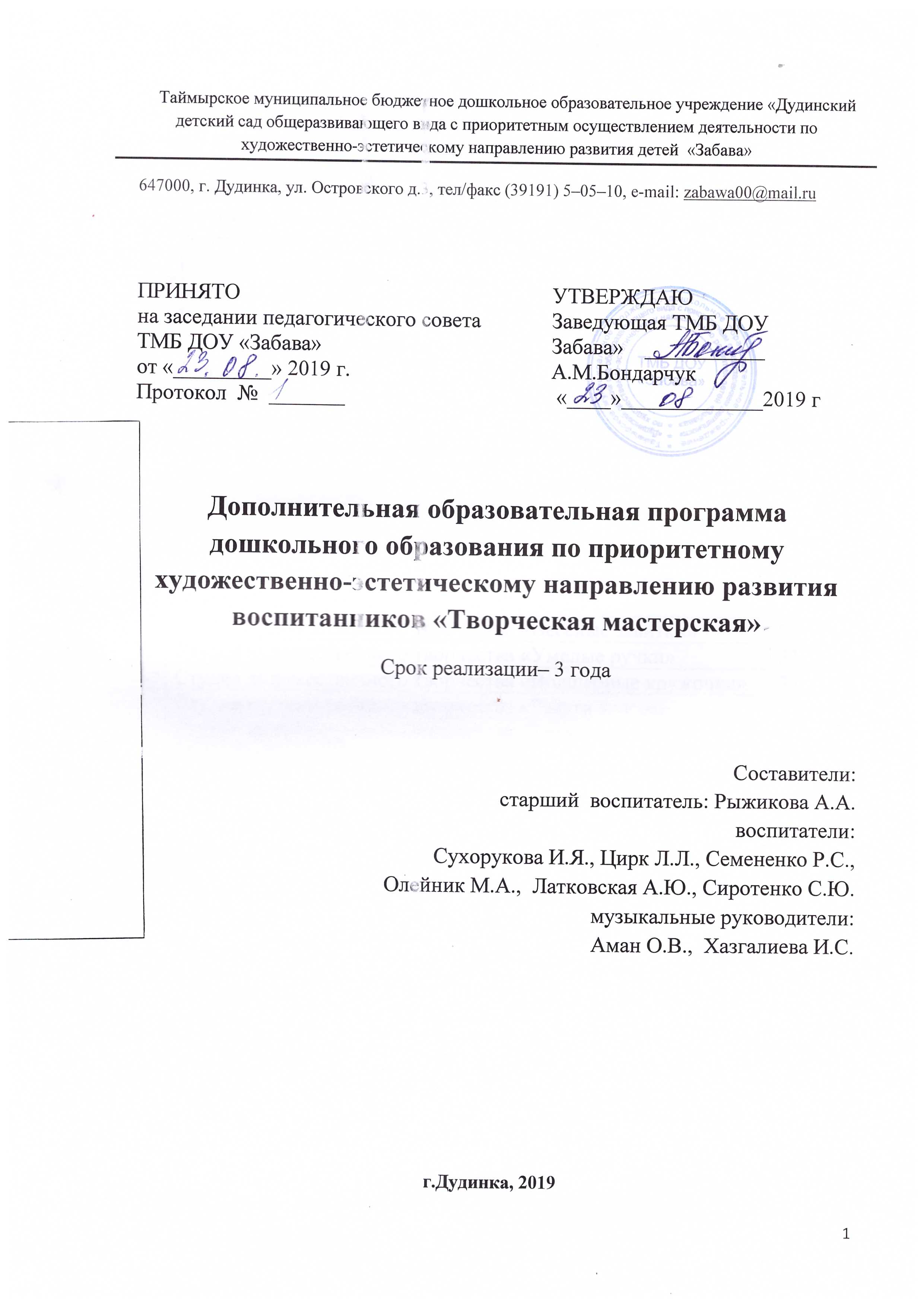 1.Пояснительная записка 	Дошкольное детство - большой ответственный период психического развития ребёнка. По выражению А.Н.Леонтьева, это возраст первоначального становления личности. На протяжении дошкольного периода у ребёнка не только интенсивно развиваются все психические функции, формируются сложные виды деятельности, например игра, общение с взрослыми и сверстниками, но и происходит закладка общего фундамента познавательных способностей и творческой активности.Сегодня дополнительное образование детей - единый, целенаправленный процесс, объединяющий воспитание, обучение и развитие личности. Оно предназначено для свободного выбора и освоения дополнительных образовательных программ независимо от осваиваемой или основной образовательной программы. Дополнительное образование в отличие от образовательного процесса, не регламентируется стандартами, а определяется социальным заказом детей, родителей, других социальных институтов. Содержание современного дополнительного образования детей расширяет возможности личностного развития детей за счет расширения образовательного пространства ребенка исходя из его потребностей. Дополнительное образование является и средством мотивации развития личности к познанию и творчеству в процессе широкого разнообразия видов деятельности в различных образовательных областях и характеризуется разнообразием содержательных аспектов деятельности (теоретический, практический, опытнический, исследовательский, прикладной и др.) и форм образовательных объединений (кружок, мастерская, студия, клуб, школа, лаборатория, секция и др.). Кроме того, дополнительное образование способствует своевременному самоопределению ребенка, повышению его конкурентоспособности в жизни, созданию условий для формирования каждым ребенком собственных представлений о самом себе и окружающем мире. В дополнительном образовании педагог сам определяет «стандарт» освоения предмета или направления деятельности. Дополнительное образование наиболее открыто и свободно от стандартного подхода: постоянно обновляется его содержание, методы и формы работы с детьми, возможна творческая, авторская позиция педагога.Сегодня дополнительное образование детей - единый, целенаправленный процесс, объединяющий воспитание, обучение и развитие личности. Оно предназначено для свободного выбора и освоения дополнительных образовательных программ независимо от осваиваемой или основной образовательной программы.Дополнительное образование в отличие от образовательного процесса, не регламентируется стандартами, а определяется социальным заказом детей, родителей, других социальных институтов. Содержание современного дополнительного образования детей расширяет возможности личностного развития детей за счет расширения образовательного пространства ребенка исходя из его потребностей. Дополнительное образование является и средством мотивации развития личности к познанию и творчеству в процессе широкого разнообразия видов деятельности в различных образовательных областях. Оно характеризуется разнообразием содержательных аспектов деятельности (теоретический, практический, опытнический, исследовательский, прикладной и др.) и форм образовательных объединений (кружок, мастерская, студия, клуб, школа, лаборатория, секция и др.).Кроме того, дополнительное образование способствует своевременному самоопределению ребенка, повышению его конкурентоспособности в жизни, созданию условий для формирования каждым ребенком собственных представлений о самом себе и окружающем мире. В дополнительном образовании педагог сам определяет «стандарт» освоения предмета или направления деятельности.Сегодня дополнительное образование успешно реализуется не только в учреждениях дополнительного образования детей, но и в детском саду. В последние годы деятельность дошкольных учреждений в основном была направлена на разработку и внедрение новых программ, соответствующих индивидуальным возможностям детей и развивающих их интеллектуальный, эмоциональный, действенно - практический потенциал. Поэтому наряду с основными образовательными программами в ДОУ важное место стали занимать программы дополнительного образования дошкольников.Дополнительное образование детей дошкольного возраста является актуальным направлением развития дошкольного учреждения, накоплен определенный положительный опыт его организации, ведется системный мониторинг. Оно по праву рассматривается как важнейшая составляющая образовательного пространства, социально востребовано как образование, органично сочетающее в себе воспитание, обучение и развитие личности ребенка, наиболее открыто и свободно от стандартного подхода: постоянно обновляется его содержание, методы и формы работы с детьми, возможна творческая, авторская позиция педагога. Повышается его роль в деятельности дошкольных образовательных учреждений всех типов и видов.Особенность дополнительной программы образования в том, что она интегрируется с реализуемой дошкольным учреждением основной образовательной программой для расширения содержания базового компонента образования и снижения учебной нагрузки на ребенка.К дополнительным образовательным услугам относятся те услуги, которые не включаются в базисный план дошкольного образовательного учреждения.Дополнительные образовательные программы не могут реализовываться взамен или в рамках основной образовательной деятельности за счет времени, отведенного на реализацию основных образовательных программ дошкольного образования. Количество и длительность занятий, проводимых в рамках оказания дополнительных образовательных услуг, регламентируется СанПиН 2.4.1.1249-03, а общее время занятий по основным и дополнительным программам не должно существенно превышать допустимый объем недельной нагрузки с учетом возраста детей.Ценность дополнительного образования состоит в том, что оно усиливает вариативную составляющую общего образования, способствует практическому приложению знаний и навыков, полученных в дошкольном образовательном учреждении, стимулирует познавательную мотивацию воспитанников. А главное - в условиях дополнительного образования дети могут развивать свой творческий потенциал, навыки адаптации к современному обществу и получают возможность полноценной организации свободного времени.Проблемы дополнительного образования детей дошкольного возраста рассматриваются в трудах В.И. Андреева, В.В. Беловой, В.П. Беспалько, В.З. Вульфова, З.А. Красновского, М.М. Кулибабы, И.Я. Лернера, А.И. Щетинской и др.Организация дополнительных образовательных услуг в дошкольном учреждении осуществляется в форме студий, кружков. Работа планируется по тематическим разделам основной образовательной программы.Таким образом, закрепляются и расширяются полученные в рамках обязательной непосредственной образовательной деятельности знания, умения и навыки.На наш взгляд, в условиях реализации дополнительных образовательных программ в дошкольном учреждении у ребенка, как правило, повышается степень его адаптивных процессов и уровень интеграции в социуме.Система дошкольного образования, как обозначено в Законе «Об образовании в Российской федерации», является первой ступенью в системе непрерывного образования, что предъявляет повышенные требования к качеству образования в ДОУ.АктуальностьАктуальность проблемы качества дошкольного образования возрастает с каждым днем. Перед нами стоит непрерывная задача - построить свою работу так, чтобы она не только соответствовала запросам общества, но и обеспечивала сохранение самоценности, неповторимости дошкольного периода детства. Каждое дошкольное учреждение постоянно доказывает свою привлекательность, неповторимость. А это достигается, в первую очередь, высоким качеством воспитательно-образовательного процесса в детском саду.В соответствии с ФГОС к содержанию дошкольного образования, учитывая возрастные особенности детей, требования Санпин, а также «Конвенции о правах ребёнка», утверждающей право каждого ребенка на выбор интересного занятия для самовыражения, была создана программа дополнительного общеразвивающего подхода по художественно-эстетическому развитию «Творческая мастерская». Разработанная программа  составлена в соответствии с условиями модернизации современной системы дошкольного образования, обусловлена новыми социально-экономическими условиями, а также с учётом психологических аспектов развития ребёнка дошкольного возраста. Поэтому актуальность данной программы в том, что изобразительная продуктивная деятельность с использованием нетрадиционных техник является наиболее благоприятной для творческого развития способностей детей. Проблема развития детского творчества, в настоящее время, является одной из наиболее актуальных, как в теоретическом, так и в практическом отношениях. Ведь речь идет о важнейшем условии формирования индивидуального своеобразия личности уже на первых этапах её становления.Художественно-творческая деятельность – ведущий способ эстетического воспитания, основное средство художественного развития детей. Важным периодом для развития художественно-творческих способностей детей является дошкольный возраст. Именно в этом возрасте ребенок выражает все свои переживания, фантазии, впечатления об окружающем мире через рисунок, поделку, танец, театрализованную деятельность.  Формирование творческой личности – одна из важных задач педагогической теории и практики на современном этапе,  изобразительная продуктивная деятельность с использованием нетрадиционных изобразительных технологий является наиболее благоприятной для творческого развития способностей детей, т.к. в ней особенно проявляются разные стороны развития ребенка. Практическая значимость программыНетрадиционный подход к выполнению изображения дает толчок развитию детского интеллекта, подталкивает творческую активность ребенка, учит нестандартно мыслить. Возникают новые идеи, связанные с комбинациями разных материалов, ребенок начинает экспериментировать, творить. Это огромная возможность для детей думать, пробовать, искать, экспериментировать, а самое главное, самовыражаться.  Художественно-эстетическое направление развития - это настоящее пламя творчества, это толчок к развитию воображения, проявлению самостоятельности, инициативы, выражения индивидуальности.  Путь в творчество имеет для них множество дорог, известных и пока неизвестных. Творчество для детей это отражение душевной работы. Чувства, разум, глаза и руки – инструменты души. Творческий процесс - это настоящее чудо. "В творчестве нет правильного пути,  есть только свой собственный путь"Новизна программыИмеет инновационный характер. В системе работы используются нетрадиционные методы и способы развития детского художественного творчества. Используются самодельные инструменты, природные и бросовые материалы,  что доставляет детям множество положительных эмоций, раскрывает возможность использования хорошо знакомых им бытовых предметов в качестве оригинальных художественных материалов, удивляет своей непредсказуемостью.2. Цель и задачи программы	Основной целью данной работы  является формирование всех психических процессов, развитие коммуникативных, интеллектуальных и художественных способностей в процессе творческой деятельности художественно-эстетической направленности.Образовательные:-способствовать овладению воспитанниками нетрадиционными техниками работы с соленым тестом, работой с бисером, бумагокручением, продуктивной деятельностью: аппликацией, лепкой, конструированием из бумаги.-формировать коммуникативные, языковые, интеллектуальные и          художественные способности в процессе творчества.Воспитательные:-формировать положительно – эмоциональное восприятие окружающего мира.-воспитывать художественный вкус, интерес к изобразительному искусству.       Развивающие:-развивать внимательность и наблюдательность, творческое воображение и фантазию.-развивать творческую активность, мышцы кистей рук, поддерживать потребность в самоутверждении.3.  ПринципыРабота по формированию гармонично развитой  творческой личности посредством кружковой работы построена на основе следующих принципов:Комфортность: атмосфера доброжелательности, вера в силы ребенка, создание для каждого ситуации успеха.Погружение каждого ребенка в творческий процесс: реализация творческих задач достигается путем использования в работе активных методов и форм обучения.Опора на внутреннюю мотивацию: с учетом опыта ребенка создание эмоциональной вовлеченности его в творческий процесс, что обеспечивает естественное повышение работоспособности.Постепенность: переход от совместных действий взрослого и ребенка, ребенка и сверстников к самостоятельным; от самого простого до заключительного, максимально сложного задания; «открытие новых знаний».Вариативность: создание условий для самостоятельного выбора ребенком способов работы, типов творческих заданий, материалов, техники и др.Индивидуальный подход: создание в творческом процессе раскованной, стимулирующей творческую активность ребенка атмосферы. Учитываются индивидуальные психофизиологические особенности каждого ребенка и группы в целом. В основе лежит комплексное развитие всех психических процессов и свойств личности в процессе совместной (дети - дети, дети - родители, дети - педагог) продуктивно-творческой деятельности, в результате которой ребенок учится вариативно мыслить, запоминать, придумывать новое, решать нестандартные задачи, общаться с разными людьми и многое другое.Принцип взаимного сотрудничества и доброжелательности: общение с ребенком строится на доброжелательной и доверительной основе.Принцип интеграции: интегративный характер всех аспектов развития личности ребёнка дошкольного возраста: общекультурных, социально-нравственных, интеллектуальных.Осуществляя, выбор путей обновления педагогического процесса мы учитывали тенденции социальных преобразований в ТДНМР, запросы родителей, интересы детей, профессиональные возможности педагогов.На основе вышеизложенного, а также в соответствии с Конституцией РФ, Законом РФ "Об образовании", Типовым положением о дошкольном образовательном учреждении, Уставом   ТМБ ДОУ «Забава» разработана данная Образовательная программа по приоритетному направлению развития художественно-эстетическому.Образовательная программа является нормативным документом, регламентирующим процесс перевода ТМБ ДОУ «Забава» из фактического состояния на качественно новый уровень развития.4.  Содержание программыСегодня становится все больше детей с ярким общим интеллектуальным развитием, их способности постигать сложный современный мир проявляются очень рано – в 3–4 года.Концепция программы дополнительного образования во главу ставит идею развития личности ребенка, формирования его творческих способностей, воспитания важных личностных качеств. Организация работы с детьми строится на основе концепции развития способностей, принятой в отечественной психологии. Психологи выделяют три типа познавательных способностей:• сенсорные способности к наглядному моделированию, которые позволяют детям решать не только образные, но и логические задачи (классифицировать объекты, устанавливать математические отношения, выстраивать причинно-следственные связи);• способности к символическому опосредованию, которые помогают ребенку выразить свое отношение к событиям окружающей жизни, персонажам сказок, человеческим чувствам, а к концу дошкольного возраста дети начинают использовать традиционно принятую символику для выражения своего отношения к самому себе, к жизненным ситуациям;• способности к преобразованию, которые позволяют детям создавать новые образы путем преобразования имеющихся у них представлений о знакомых, обычных предметах и объектах действительности.Особенно ярко это представлено в изобразительной деятельности, когда дошкольники рисуют необычных сказочных животных и растения. Поэтому данная программа  даёт возможность для дифференцированного и вариативного образования, позволяющих ребенку самостоятельно выбирать путь освоения того вида деятельности, который в данный момент наиболее для него интересен, т.е. реализуются индивидуальный и личностно-ориентированный подходы.Приоритетным является обеспечение бесплатности и равного доступа детей к дополнительному образованию. Содержание программы базируется на детских интересах и запросах родителей, реализует приоритетное направление художественно-эстетическое развитие по следующим направлениям:Структурной особенностью программы является блочно - тематическое планирование. Каждый блок представлен работой определенных студий (кружков). Планируя работу, педагог может выбирать для каждой темы различные формы  работы, учитывая оснащенность и специфику творческой деятельности.Все темы занятий, входящие в программу, подобраны по принципу нарастания сложности дидактического материала и творческих заданий, что дает возможность ребенку распределять свои силы равномерно и получить желаемый результат. Возможно внесение изменений в содержательную часть программы на последующие годы реализации, с учетом интересов детей, пожеланий родителей.4.1. Условия для занятий студий, кружков и секцийЗанятия могут проводиться в групповой комнате или в специально оборудованном помещении детского сада. Формы работы должны быть подвижными, разнообразными и меняться в зависимости от поставленных задач.Работа проводятся с детьми от 2 до 7 лет. Длительность работы – 10 - 30 минут. Занятия в кружке комплексные, интегрированные, не дублируют ни одно из занятий общей программы. Они являются надпрограммными и закладывают основу успешной деятельности в любой области, в процессе систематических занятий, постепенно, с постоянной сменой задач, материала и т.д. Такой подход дает возможность заинтересовать ребенка и создать мотивацию к продолжению занятий.Домашние задания воспитанникам не задаются.Летний период с 01 июня по 31 августа каждого года (2020, 2021, 2022), в данное время организуются летние каникулы.          В дни летних каникул дети посещают дошкольное учреждение, но дополнительная образовательная программа не реализуется.На занятиях в кружках менее жесткая система развития творческих способностей каждого ребенка, запуск механизмов саморазвития для дальнейшей самореализации в выбранной области.Программа предполагает широкое использование иллюстративного, демонстрационного материала; использование методических пособий, дидактических игр, инсценировок, сочинений, поделок и работ детей, педагогов, родителей для создания тематических выставок, театральных представлений, являющихся мотивацией детского творчества и итогом работы педагога. (Кроме того, детские работы, «сочинялки» и др.- это не только творчество ребенка, но и зрительная информация для родителей и украшение интерьера.)Программа предполагает систематическую работу кружков, проводимых 1 раз в неделю (1 раз в две недели).Программа может быть использована как в системе дошкольного образования (кружковая, клубная работа), так и в учреждениях дополнительного образования.В проведении кружковой работы используются разнообразные методы и приемы работы с дошкольниками: детям предоставляется больше свободы и самостоятельной творческой инициативы при доброжелательном и компетентном участии взрослых. Такие методы как игровые, исследовательские, творческие задания, экспериментирование помогают детям творчески реализовываться.4.2.  Формы и режим занятийНа занятиях применяются такие формы и методы как:Эмоциональный настрой – использование музыкальных произведений, практические – упражнения, игры.Словесные  методы  – рассказы,  беседы, художественное слово, педагогическая драматизация, словесные приемы – объяснение, пояснение.Наглядные методы и приемы – наблюдения, рассматривание, показ образца, показ способов выполнения и др.Объяснительно-иллюстративные методы обучения: при таком методе обучения дети воспринимают и усваивают готовую информацию.Репродуктивные методы обучения: в этом случае воспитанники воспроизводят полученные знания и освоенные способы деятельности.Частично-поисковые методы обучения:-участие детей в коллективном поиске. -исследовательские методы обучения:-овладение детьми методами научного познания, самостоятельной творческой работы.Все методы используются в комплексе.Формы организации деятельности: Групповая;Подгрупповая.Формы проведения занятий: Занятие-игра,Сказка, Экскурсия,Конкурс,Викторина,Творческая встреча.5. Планируемые результатыОтслеживание результатов дополнительного образования детей проводится по следующим показателям:- результативность работы кружка, по уровням развития ребенка;- участие в выставках творческих работ;- создание банка достижений каждого кружка.Результат будет качественным, если он соответствует поставленным целям, содержанию, формам организации деятельности и обеспечен необходимым оборудованием и пособиями.Опыт показывает, что дети, занимающиеся в студиях, кружках, в дальнейшем хорошо учатся в школе, успешно продолжают обучение в системе дополнительного образования, художественных школах.Таким образом, данная программа может занять более прочное место в воспитательно-образовательном процессе ДОУ. Она позволяет решать многие проблемы эффективного развития ребенка, т. к. сориентирована на его индивидуальные особенности  и позволяет определить перспективы его личностного развития. Эта программа может оказать помощь педагогам и руководителям ДОУ в организации дополнительного образования в учреждении.Планируемые результаты: -положительная динамика художественно-эстетического развития и воспитания воспитанников;  -дошкольник – эстетически воспитанный, эмоционально отзывчивый,  креативный, знающий виды и жанры искусства, обладающий сформированной музыкальной культурой и социально-художественным опытом;-у ребенка развита крупная и мелкая моторика.В силу индивидуальных особенностей, развитие творческих способностей не может быть одинаковым у всех детей, поэтому на занятиях дается возможность каждому ребенку активно, самостоятельно проявить себя, испытать радость творческого созидания. Все темы, входящие в программу, изменяются по принципу постепенного усложнения материала.5.1. Формы подведения итогов реализации дополнительной образовательной программы   Формой подведения итогов реализации является:  Использование детского творчества в дизайне учреждения. Организация ежемесячных выставок детских работ для родителей.Тематические выставки в ДОУ.Участие воспитанников в конкурсах детского творчества Творческий отчет руководителя. Вовлечение родителей в совместную творческую деятельность.6. Учебно-тематическое планирование6.1. Вокально-хоровая студия «Веселые нотки»Цель – формирование эстетической культуры дошкольника черезразвитие эмоционально-выразительного исполнения песен.Задачи:Формирование интереса к вокальному искусству.Развитие умений петь естественным голосом, без напряжения; постепенно расширяя диапазон.Развитие музыкального слуха, координации слуха и голоса.Развитие умений различать звуки по высоте;Развитие чистоты интонирования, четкой дикции, правильного певческого дыхания, артикуляции.Развитие умений петь, выразительно передавая характер песни.Формирование певческой культуры (правильно передавать мелодию естественным голосом, без напряжения), Возрастные особенности развития ребенка 5-6 лет в музыкальной деятельности. В старшем дошкольном возрасте у детей происходит созревание такого важного качества, как произвольность психических процессов (внимания, памяти, мышления, что является важной предпосылкой для более углубленного и расширенного использования интегративного подхода. Ребёнок 5-6 лет отличается большей самостоятельностью, стремлением к самовыражению в различных видах художественно-творческой деятельности, у него ярко выражена потребность в общении со сверстниками, что требует от педагога обязательного введения в учебный процесс музыкально-коммуникативных игр и упражнений. К этому возрасту у детей развиваются ловкость, точность, координация движений, что в значительной степени расширяет их исполнительские возможности. Эти особенности педагогу необходимо учитывать при инсценировках, театрализации песенок, при обучении детей игре на музыкальных инструментах детского оркестра.
         У детей данного возраста более совершенна речь: расширяется активный и пассивный словарь, значительно улучшается звукопроизношение, грамматический строй речи, голос становится звонким и сильным. Эти особенности дают возможность дальнейшего развития певческой деятельности, использования более разнообразного и сложного музыкального репертуара.
Однако все перечисленные особенности проявляются индивидуально, и в целом дети 5-6 лет ещё требует очень бережного и внимательного отношения: они быстро утомляются, устают от монотонности. Эти возрастные особенности необходимо учитывать при планировании и организации музыкальных образовательных ситуаций.Пятый год жизни. Он характеризуется активной любознательностью детей. Это период вопросов: «почему?», «отчего?». Ребенок начинает осмысливать связь между явлениями и событиями, может сделать простейшие обобщения. Он наблюдателен, способен определить: музыка веселая, радостная, спокойная; звуки высокие, низкие, громкие, тихие; в пьесе части (одна быстрая, а другая медленная), на каком инструменте играют мелодию (рояль, скрипка, баян). Ребенку понятны требования: как надо спеть песню, как двигаться в спокойном хороводе и как в подвижной пляске. 
        Голос в этом возрасте приобретает звонкость, подвижность. Певческие интонации становятся более устойчивыми, но требуют постоянной поддержки взрослого. Налаживается вокально-слуховая координация. 
           Освоение основных видов движения — ходьбы, бега, прыжков — дает возможность детям  шире использовать их в играх и танцах. Одни   стремятся,   не   подражая   друг  другу,   по-своему   исполнить роль   (например,   в   сюжетной   игре),   другие   проявляют   интерес только к одному виду деятельности в зависимости от индивидуальных склонностей и способностей каждого.На занятиях, которые проводятся один раз в неделю по 25 минут, используются коллективные и индивидуальные методы обучения, осуществляется индивидуально-дифференцированный подход с учетом возможностей особенностей каждого ребенка.Возрастные особенности развития ребенка 6-7 лет в музыкальной деятельности.Возраст 6-7 лет – это середина детства. Подвижные, энергичные дети активны во всех видах музыкально-художественной деятельности. Интегративный подход становится ведущим способом организации музыкального занятия.
        В этот период у детей качественно меняются психофизиологические возможности: голос становится звонким, движения – ещё более координированными, увеличивается объём памяти и внимания, совершенствуется речь. У детей возрастает произвольность поведения, формируется осознанный интерес к музыке, значительно расширяется музыкальный кругозор.
         Новые качества позволяют реализовывать более сложные задачи музыкального развития детей. При этом детям свойственна эмоциональная неустойчивость и психологическая утомляемость, что необходимо учитывать при планировании и организации музыкальных образовательных ситуаций.
         Использование интегративного подхода на музыкальных занятиях с детьми данного возраста позволяют достигнуть следующих результатов. Дети 6-7 лет:
- могут принимать участие в музицировании экспромтом, подстроиться к звучащей музыке, найти свой способ игры на инструменте;
- могут самостоятельно организовать музицирование пьес в двухчастной форме, распределить роли и партии инструментов;
- у детей сформированы вокально-хоровые навыки: дети поют естественным голосом, чётко артикулируя все слова, удерживают на дыхании фразу 6-8 секунд, чисто интонируют несложные мелодии в пределах «до» первой – «ре» («ми») второй октавы, поют слаженно и выразительно, передавая смысл исполняемых произведений;
- могут использовать шумовые и звуковысотные инструменты для озвучивания стихов и сказок, интерпретировать и варьировать исполнение;
- способны согласовывать движения с метроритмом и формой музыкального произведения, исполнять более сложные по координации (ассиметричные, разнонаправленные) музыкально-ритмические движения. Педагогу необходимо использовать данную способность для включения двигательных движений в исполнение музыкального произведения, при инсценировке песенок;
         В предшкольный период актуальность идеи целостного развития личности ребёнка средствами музыки возрастает, поскольку приоритетными становятся задачи достижения школьной зрелости, овладения им предпосылками учебной деятельности, успешной социализации ребёнка, формирования нравственно-коммуникативных навыков.Принципы работы:1. Метод прослушивания, стимулирования;2. Создание ситуации успеха для каждого ребенка;3. Укрепление веры в себя, в свои способности;4. Наблюдение и сравнение с успехами других людей.Этапы работы:1. Составление плана, подбор репертуара.2. Психологическая подготовка детей.3. Ознакомление с русской народно-традиционной и мировой музыкальной музыкой.4. Воспитание навыков пения без сопровождения.5. Музыкально-образовательная работа.6. Общая вокально-хоровая подготовка.7. Показательные выступления.ОЖИДАЕМЫЙ РЕЗУЛЬТАТДети имеют опыт восприятия песен разного характера, проявляют устойчивый интерес к вокальному искусству. Поют естественным голосом, протяжно. Умеют правильно передавать мелодию в пределах ре-до2 октавы, чисто интонируют. Различают звуки по высоте, слышат движение мелодии, поступенное и скачкообразное. Точно воспроизводят и передают ритмический рисунок. Умеют контролировать слухом качество пения. Выработана певческая установка. Могут петь без музыкального сопровождения.Дети проявляют интерес к вокальному искусству. Умеют петь естественным голосом, без напряжения, протяжно. Внятно произносят слова, понимая их смысл, правильно пропевают гласные в словах и правильно произносят окончания слов. Могут петь без помощи руководителя. Проявляют активность в песенном творчестве; поют дружно не отставая и не опережая друг друга.Перспективный план занятий вокального кружка «Веселые нотки»6.2. Хореографическая студия «Ритмическая мозаика» «Ритмическая мозаика» разработана для детей старшего дошкольного возраста  5-7 лет. Танец - это один из основных способов выражения человеческих эмоций. С помощью разнообразных танцевальных упражнений детям легче понять и выразительно передать характер музыки, ее темп, динамику, ритм. Танец способствует эмоциональному и физическому развитию детей-дошкольников, правильному восприятию музыки, пониманию ее стилей и жанров. Актуальность программы определяет танцевально-ритмическая гимнастика и нетрадиционные виды упражнений, которые наиболее доступны детям, привлекательны и эффективны  для развития психологического и физического здоровья детей. Простые общеразвивающие упражнения и танцевальные движения благотворно воздействуют на опорно-двигательный аппарат ребенка, сердечно - сосудистую, дыхательную и нервную системы. Новизна  заключается в том, что в ней интегрированы такие направления художественно-творческой деятельности детей как ритмика, хореография, музыка, пластика, сценическое движение и адаптированы для дошкольников через игровую форму и сюжетную линию проведения занятий. Педагогическая целесообразность  определяется тем, что она дает возможность пробудить у детей интерес к занятиям танцами как в учебной, так и в свободной самостоятельной деятельности, а также обеспечить укрепление физического и психического здоровья дошкольников.Цель: создание   условий  для творческой самореализации детей дошкольного возраста, приобщение их к общечеловеческим и национальным ценностям средствами музыкально-хореографического искусства. Эта цель подразумевает решение триединой задачи: обучение, воспитание и развитие через формирование у детей новых понятий и способов действий, системы научных и специальных знаний; формирование духовно-нравственного мировоззрения и системы общечеловеческих ценностей; развитие индивидуальности ребенка, всех сущностных сфер его личности (интеллектуальной, мотивационной, волевой, предметно-практической, эмоциональной и др.) Задачи:Обеспечить благоприятные условия для удовлетворения потребности детей в творческой активности.Развивать творческие способности детей дошкольного возраста.Развивать конструктивное сотрудничество с семьей для обеспечения творческого развития ребёнка - дошкольника.Развитие творческого потенциала и самовыражения ребенка через искусство танца.Хореографическое образование подразумевает формирование хореографических основ. Под хореографическими основами детей старшего дошкольного возраста нами понимается интегративное качество, образованное системой ключевых (основных) и знаний, умений и навыков дошкольника, которые п обеспечивают успешную реализацию его хореографической деятельности. Организуя работу в рамках дополнительного образования, педагог учитывает: - интересы детей к профилю кружка; - добровольность его выбора детьми; - возрастные особенности детей; - реализацию воспитательных и образовательных задач в единстве с основной образовательной программой детского сада; - ведущий вид деятельности ребенка-дошкольника (игровая деятельность) и выстраивание на его основе содержания дополнительного образования; - комфортность обстановки, способствующей развитию свободной творческой личности; - соблюдение норм нагрузки на ребенка. Педагогическими условиями реализации задач становления хореографических умений у детей старшего дошкольного возраста являются: а) учет специфики и разнообразия типов хореографический занятий; применение танцевального репертуара, основанного на сюжетно-игровом и образном принципе с учетом его художественно-воспитательной ценности, увлекательности, доступности и соответствия возрастным и тендерным особенностям; б) использование движений различных направлений хореографического искусства (классического, народного, историко-бытового, бального и современного танцев) для формирования хореографических умений у детей старшего дошкольного возраста; в) учет педагогических принципов становления хореографических умений у детей старшего дошкольного возраста (положительной мотивации хореографической деятельности, культуросообразности, сотрудничества).   Учебный план занятий с детьми 5-7 лет   Начальная хореографическая подготовка включает: -азы ритмики, -азбука классического танца, -народного танца, -несложные элементы историко-бытовых и бальных танцев (хореографические упражнения, танцевальные шаги, общие танцы, пальчиковая гимнастика, музыкально-подвижные игры по ритмике). Занятия в хореографической  студии «Ритмичная мозаика» проводятся 2 раза в неделю: вторник, четверг в 18:00ч. Преподавателем-хореографом   ТМК ОУ ДОД ДЮЦ «Центр туризма и творчества «Юниор» с детьми старших и подготовительных к школе групп. Типы занятий по ритмике: комбинированные, теоретические, практические, диагностические, контрольные, репетиционные, тренировочные и др.Все темы занятий  подобраны по принципу нарастания сложности творческих заданий, что дает возможность ребенку распределять свои силы равномерно и получить желаемый результат. Возможно внесение изменений в содержательную часть программы на последующие годы реализации, с учетом интересов и возможностей детей, пожеланий родителей. Численный состав кружка определяется в соответствии с психолого-педагогической целесообразностью вида деятельности; расписание занятий составляется с учетом интересов и возможностей детей в режиме дня в вечернее время; продолжительность занятий устанавливается исходя из образовательных задач, психофизической целесообразности, санитарно-гигиенических норм, списочный состав 22 ребенка.Игровой метод, который придает учебно-воспитательному процессу привлекательную форму, облегчает процесс запоминания и освоения упражнений, повышает эмоциональный фон занятий, способствует развитию мышления, воображения и творческих способностей ребёнка. В танцевально-ритмическую гимнастику входят разделы: игровая ритмика, игровая гимнастика и игровой танец.   Формы организации учебной деятельности детей: - индивидуальные, фронтальные, групповые, подгрупповые. Формы работы  с детьми меняются в зависимости от поставленных задач.   Методы обучения, в основе которых лежит способ организации занятия по ритмике: словесные, наглядные,  практические,  устное изложение, показ видеоматериалов, иллюстраций,  беседа, объяснение,  показ педагогом приёмов исполнения, тренировочные упражнения и др. Компоненты:а) мотивационный компонент (осознание потребности в хореографической деятельности, постановка целей, возникновение интереса к хореографической деятельности); б) когнитивный компонент - привлечение знаний о сущности хореографической задачи и путях её решения (выбор танцевального репертуара, беседы о танцевальном искусстве, просмотр фотографий и видеоматериалов, «личный исполнительский пример», подражание, объяснение техники исполнения и пр.); в) технологический компонент - теоретическое и методическое обеспечение процесса становления хореографических умений дошкольников (постановка образовательных задач, повторение предыдущего и подача нового материала, объяснение техники исполнения новых танцевальных движений, создание занимательной игровой атмосферы, непосредственное участие педагога в выполнении танцевальных движений, обязательное подведение итогов и др., а также новые элементы современной педагогической технологии: нетрадиционные хореографические занятия, открытые занятия, творческие хореографические проекты, хореографическое портфолио). Разработка программно-методического комплекта и  обоснование его выбора  осуществляется по следующим критериям: а) соответствие цели и задачам программы; б) соответствие требованиям к психолого-педагогическим условиям реализации программы.  Планируемые результатыХореографические умения - это исполнение ребенком несовершенных, нескоординированных, неэкономичных танцевальных движений при непрерывном контроле за содержательно - образной, технической и музыкальной составляющей этого движения. На последнем этапе становления хореографических умений происходит автоматизация выполнения движения, что приводит к возникновению хореографического навыка, под которым подразумеваются следующая структура хореографических умений у детей старшего дошкольного возраста: - двигательные умения: умение ритмично,  сбалансированно и эмоционально двигаться, удерживая правильное положение корпуса, рук и головы; умение самостоятельно исполнять доступные танцевальные движения различной видовой направленности после словесного объяснения и практического показа педагогом данного танцевального движения; умение ориентироваться в пространстве и перемещаться в соответствии с заданным рисунком танца; - музыкально-ритмические умения: умение воспринимать характер музыки, анализировать и отражать его в движениях и пластике; умение выполнять музыкально-ритмические упражнения и игры по заданию педагога; умение исполнять музыкально-ритмические импровизации; - творческие умения: умение выразительно и одухотворенно передавать танцевальные образы, используя средства хореографии; умение импровизировать под знакомую музыку; умение создавать новые танцевальные движения, интерпретировать знакомые движения и составлять танцевальные композиции на основе наработанного хореографического материала.   Формы подведения итогов:оформление выставочного стенда в ДОУ;участие в городских танцевальных конкурсах;выступления на детских праздниках (утренниках, постановка танцевальных номеров для утренников) и других формах культурно - досуговой деятельности, родительских собраниях;проведение открытых занятий.6.3. Музыкально-театральная деятельность «Театральный сундучок»Театрализованная деятельность - это мир сказочного волшебства и перевоплощения, является важным фактором в развитии ребенка, имеет активное влияние на развитие его эмоционально-волевой сферы.Жанр сказок выбирается с учетом интереса детей. Они доступны детскому восприятию. Сказки несут в себе духовно-нравственное и эстетическое воспитание детей.Сказки дают детям представление о добре и зле, о борьбе со злом, уверенность в победе добра, прославлении труда, защите слабых и обиженных. Ребенок в сказках встречается с идеальными образами героев, что помогает ему выработать определенное нравственное отношение к жизни.Театр доставляет детям огромную радость. Им интересен не только просмотр, но и участие в представлении: подготовка декораций, кукол, создание и обсуждение сценария.Театральные игры в полном объеме развивают речь ребенка. Каждый ребенок должен научиться проявлять свои эмоции и чувства не только в обычном разговоре, но и публично. Это достигается путем привлечения детей к выступлениям перед аудиторией. Огромную помощь в этом оказывает театр в детском саду. Совершенствование речи тесно связано с умственным развитием. Дети работая над выразительностью реплик персонажей, незаметно активизируют словарь, совершенствуют звуковую культуру речи, интонационный строй .Исполняемая роль, произносимые реплики способствуют необходимость ясно, четко, понятно изъясняться. У ребенка улучшается речь в диалоге, ее грамматический строй.Театральная деятельность является источником развития чувств, глубоких переживаний и открытий ребенка, приобщает его к духовным ценностям. Именно поэтому детский спектакль оказывает позитивное влияние на развитие детей.ЦЕЛЬ: Приобщение детей к духовным и нравственным ценностям, развитие личности через театральную деятельность.ЗАДАЧИ:1.формирование представлений о честности, справедливости, доброте;2. воспитание отрицательного отношения к жестокости, хитрости,     трусости;3.развитие чувства самоуважения, собственного достоинства и стремления быть отзывчивыми к взрослым и детям, умения проявлять внимания к их душевному состоянию, радоваться успехам сверстников,   стремиться прийти на помощь в трудную минуту;4.воспитание коллективизма;5.последовательно знакомить детей с различными видами театра;6.развивать интерес к театральной игре, желание попробовать себя   в разных ролях;7.развивать речь у детей и корректировать ее нарушения через театральную деятельность;8.воспитывать артистические качества, раскрывать творческий потенциал;9.формировать умение свободно чувствовать себя на сцене. ОСНОВНЫЕ НАПРАВЛЕНИЯ: 1.Театрально-игровая деятельность.Направлена на развитие игрового поведения детей, формирование умения общаться со сверстниками и взрослыми в разных ситуациях.Содержит:-игры и упражнения, развивающие способность к перевоплощению;-театральные игры на развитие воображения, фантазии, инсценировкистихов, сказок, рассказ 2.Художественно-речевая деятельность.Игры и упражнения, направленные на совершенствование речевогодыхания, формирование правильной артикуляции, интонационнойвыразительности.Содержит:-упражнения на развитие речевого дыхания, дикции;-артикуляционная гимнастика;-игры, позволяющие сформировать интонационную выразительность речи.3.Основы театральной культуры.Направлены на овладения дошкольниками элементарных знаний отеатральном искусстве.4.Работа над спектаклем.Выбор пьесы, обсуждение ее с детьми. Создание декораций и костюмов. Репетиции отдельных картин и всей пьесы целиком.Премьера спектакля и обсуждение его с детьми. Привлечение родителей, помощь в разучивании текста, подготовке декораций и костюмов.ФОРМЫ РАБОТЫ С ДЕТЬМИ:1.объяснение;2.импровизация;3.инсценировки и драматизация;4.игра;5.рассказ детей;6.чтение сказок;7.беседы о прочитанном;8.просмотр сказок;9.разучивание произведений устного народного творчества;10.наблюдения и обсуждения;11.словесные,настольные и подвижные игры.Максимальный объем образовательной нагрузки 25-30 мин.ЗДОРОВЬЕ СБЕРЕГАЮЩИЕ ТЕХНОЛОГИИ:1.гимнастика:дыхательная,  артикуляционная,  для глаз;2.пальчиковые игры со словами;3.динамические паузы;4.физкультминутки.ВОЗРАСТНЫЕ ОСОБЕННОСТИ ДЕТЕЙ СРЕДНЕЙ ГРУППЫ (4-5 лет)1.Развитие игровой деятельности.2.Появление ролевых и реальных взаимодействий.3.Развитие изобразительной деятельности.4.Конструирование по замыслу, планирование.5.Восприятие становится более развитым.6.Начинает складываться произвольное запоминание.7.Начинает развиваться образное мышление.8.Продолжает развиваться воображение.9.Увеличивается устойчивость внимания (15-20мин).10.Развивается память.11.Улучшается произношение звуков и дикция.12.Речь становится активной.13.Изменяется содержание общения ребенка и взрослого.14.Ведущим становится познавательный мотив.15.Формируется потребность в уважении со стороны взрослого, появление обидчивости, конкурентности, соревновательности со сверстниками.16.Развитие образа Я.ПЛАНИРУЕМЫЙ РЕЗУЛЬТАТ К КОНЦУ ГОДА.  Средняя группа1.Дети пытаются назвать основные средства коррекции речи (гимнастика для язычка и пальчиков).2.Начинают показывать 1-3 артикуляционных упражнения,1 пальчиковую гимнастику, эмоциональное состояние героя мимикой.3.Произносят одну и ту же фразу с разными интонациями, в разных темпах, с разной силой голоса.4.Пытаются передать образ героя характерными движениями.5.Начинают действовать на сцене в коллективе.6.Пытаются держаться уверенно перед аудиторией.ПЕРСПЕКТИВНОЕ ПЛАНИРОВАНИЕ Октябрь                                    Ноябрь                                   Декабрь                                   Январь                                   Февраль                                    Март                                     Апрель                                       Май6.4.   Студия художественного творчества «Веселые завитки»Ручной труд – универсальное образовательное средство, способное уравновесить одностороннюю интеллектуальную деятельность.Физиологи установили, что наши пальцы органически связаны с мозговыми и внутренними органами. Поэтому тренировка рук стимулирует саморегуляцию организма, повышает функциональную деятельность мозга и других органов. Давно известно о взаимосвязи развития рук и интеллекта. Даже простейшие ручные работы требуют постоянного внимания и заставляют думать ребёнка. Искусная работа руками ещё более способствует совершенствованию мозга. Изготовление поделки – это не только выполнение определённых движений. Это позволяет работать над развитием практического интеллекта: учит детей анализировать задание, планировать ход его выполнения.Одной из главных задач обучения и воспитания детей на занятиях прикладным творчеством является обогащение мировосприятия воспитанника, т.е. развитие творческой культуры ребенка (развитие творческого нестандартного подхода к реализации задания, воспитание трудолюбия, интереса к практической деятельности, радости созидания и открытия для себя что-то нового).Предлагаемая программа имеет художественно-эстетическую направленность, которая является важным направлением в развитии и воспитании. Являясь наиболее доступным для детей, прикладное творчество обладает необходимой эмоциональностью, привлекательностью, эффективностью. Программа предполагает развитие у детей художественного вкуса и творческих способностей.В настоящее время искусство работы с бумагой в детском творчестве не потеряло своей актуальности. Бумага остается инструментом творчества, который доступен каждому.Бумага — первый материал, из которого дети начинают мастерить, творить, создавать неповторимые изделия. С помощью бумаги можно украсить елку, сложить головоломку, смастерить забавную игрушку или коробочку для подарка и многое, многое другое, что интересует ребенка.Бумажная филигрань - старинная техника обработки бумаги, распространенная и в наше время, получившая название “квиллинг”. “Квиллинг” открывает детям путь к творчеству, развивает их фантазию и художественные возможности.Программа построена “от простого к сложному”. Рассматриваются различные методики выполнения изделий из бумаги и картона с использованием самых разнообразных техник (бумагокручение, конструирование).“Волшебный квиллинг” — так называется курс. Он предлагает развитие ребенка в самых различных направлениях: конструкторское мышление, художественно-эстетический вкус, образное и пространственное мышление. Все это необходимо современному человеку, чтобы осознать себя гармонично развитой личностью. Ведущая идея данной программы — создание комфортной среды общения, развитие способностей, творческого потенциала каждого ребенка и его самореализации. Она предусматривает развитие у детей изобразительных, художественно-конструкторских способностей, нестандартного мышления, творческой индивидуальности.Одной из основных целей конструкторской деятельности из бумаги является развитие личности ребенка, его способностей, творческих задатков, интеллекта. Обучение умениям не вытесняет непосредственности детского восприятия.  В процессе конструирования из бумаги помимо развития мелкой моторики у ребенка развивается пространственное воображение, художественный вкус и аккуратность. Конструкторская деятельность из бумаги учит концентрации внимания, так как заставляет сосредоточиться  на процессе изготовления поделок, учит следовать устным инструкциям, а также стимулирует развитие памяти, пространственное воображение.       Тематика занятий строится с учетом интересов учащихся, возможности их самовыражения. В ходе усвоения детьми содержания программы учитывается темп развития специальных умений и навыков, уровень самостоятельности, умение работать в коллективе. Программа позволяет индивидуализировать сложные работы: более сильным детям будет интересна сложная конструкция, менее подготовленным, можно предложить работу проще. При этом обучающий и развивающий смысл работы сохраняется. Это дает возможность предостеречь ребенка от страха перед трудностями, приобщить без боязни творить и создавать.В процессе работы, дети постоянно совмещают и объединяют в одно целое все компоненты бумажного образа: материал, изобразительное и цветовое решение, технологию изготовления, назначение и др. Цель работы студии «Веселые завитки» – всестороннее интеллектуальное и эстетическое развитие детей в процессе овладение элементарными приемами техники квиллинга, как художественного способа конструирования из бумаги. Задачи:Обучающие• Знакомить детей с основными понятиями и базовыми формами квиллинга.• Обучать различным приемам работы с бумагой.• Формировать умения следовать устным инструкциям.• Знакомить детей с основными геометрическими понятиями: круг, квадрат, треугольник, угол, сторона, вершина и т.д. Обогащать словарь ребенка специальными терминами.·        Создавать композиции с изделиями, выполненными в технике квиллинга.Развивающие:• Развивать внимание, память, логическое и пространственное воображения.• Развивать мелкую моторику рук и глазомер.• Развивать художественный вкус, творческие способности и фантазии детей.• Развивать у детей способность работать руками, приучать к точным движениям пальцев, совершенствовать мелкую моторику рук, развивать глазомер.• Развивать пространственное воображение.Воспитательные:• Воспитывать интерес к искусству квиллинга.• Формировать культуру труда и совершенствовать трудовые навыки.• Способствовать созданию игровых ситуаций, расширять коммуникативные способности детей.• Совершенствовать трудовые навыки, формировать культуру труда, учить аккуратности, умению бережно и экономно использовать материал, содержать в порядке рабочее место.Формы и методы занятий.В процессе занятий используются различные формы занятий:традиционные, комбинированные и практические занятия; игры, конкурсы, соревнования и другие.Методы:Методы, в основе которых лежит способ организации занятия:• словесный (устное изложение, беседа, рассказ.)• наглядный ( иллюстраций, наблюдение, показ (выполнение) педагогом, работа по образцу и др.)• практический (выполнение работ по инструкционным картам, схемам и др.)Методы, в основе которых лежит уровень деятельности детей:• объяснительно-иллюстративный – дети воспринимают и усваивают готовую информацию• репродуктивный – дети  воспроизводят полученные знания и освоенные способы деятельности• частично-поисковый – участие детей в коллективном поиске, решение поставленной задачи совместно с педагогом- исследовательский – самостоятельная творческая работа детейМетоды, в основе которых лежит форма организации деятельности детей на занятиях:• фронтальный – одновременная работа со всеми детьми группы• индивидуально-фронтальный – чередование индивидуальных и фронтальных форм работы• групповой – организация работы в группах.• индивидуальный – индивидуальное выполнение заданий, решение проблем.• и другие.Среди приемов, используемых в процессе реализации деятельности, усиливающих мотивацию обучения, следует назвать:·        активизация и индивидуализация обучения;·        игры и игровые ситуации;·        творческие работы и т.д.Направления работы:·        Изготовление цветов в технике квиллинг.·        Изготовление сувениров  и открыток к празднику.-        Оформление холлов Д/С·        Конструирование.                                          Формы работы:·        индивидуальная (каждый ребенок должен сделать свою поделку);·        групповая (при выполнении коллективных работ каждая группа выполняет определенное задание);·        коллективная (в процессе подготовки и выполнения коллективной композиции дети работают все вместе, не разделяя обязанностей)                                               Ожидаемые результаты:– будут знать основные геометрические понятия и базовые формы квиллинга;– научатся следовать устным инструкциям, читать и зарисовывать схемы изделий; создавать изделия квиллинга, пользуясь инструкционными картами и схемами;– будут создавать композиции с изделиями, выполненными в технике квиллинга;– разовьют внимание, память, мышление, пространственное воображение; мелкую моторику рук и глазомер; художественный вкус, творческие способности и фантазию.– познакомятся с искусством бумагокручения;– овладеют навыками культуры труда;– улучшат свои коммуникативные способности и приобретут навыки работыПринципы:• доступности (простота, соответствие возрастным и индивидуальным особенностям);• наглядности (иллюстративность, наличие дидактических материалов).• демократичности и гуманизма (взаимодействие педагога и воспитанников в социуме, реализация собственных творческих потребностей);• научности (обоснованность, наличие методологической базы и теоретической основы).• “от простого к сложному” (научившись элементарным навыкам работы, ребенок применяет свои знания в выполнении сложных творческих работ).                         Организационно-методическое обеспечение (возраст детей, сроки реализации, режим занятий, наполняемость групп)Работа студии «Веселые завитки» рассчитана на 1 год (подготовительная к школе группа)Численность детей составляет 8-10 детейПродолжительность занятия составляет 25-30 мин. Занятия проводятся два раза в месяц с сентября по май.Календарный план работы студии художественного творчества «Веселые завитки»       6.5. Студия художественного творчества «Умелые ручки» Актуальность:  бисероплетение, как и любое творческое занятие, способствует самовыражению и постоянному творческому росту ребенка.Переплетая бусинки, дошкольники непроизвольно их считают, добавляют или убавляют ряды, знакомятся с разными геометрическими формами. В процессе обучения плетению из бисера у детей развивается кисть, пространственное мышление, речь, мышечная память, повышается концентрация внимания, формируется такие качества как усидчивость и терпеливость.На кружковых занятиях каждый ребенок постепенно познает это искусство бисероплетения, начиная с простого, переходя к более сложному, получает навыки, накапливает знания, опыт, развивает технику, что позволит ему в дальнейшем творить своими маленькими ручками удивительные вещи, которые восхитят даже взрослого.Занятия по бисер оплетению развивают в дошкольнике:сосредоточенность;способность довести начатое дело до конца;математические способности;фантазию и креативное мышление;восприятие сочетаемости цветов и т.д.Это помогает ребенку лучше узнать себя, почувствовать и оценить свои сильные и слабые стороны, что окажет позитивное влияние на развитии его личности, на его способности к обучению и в правильном выборе дальнейших жизненных направлений.Бисероплетение для ребенка не просто забава, а радостный, вдохновенный труд, возможность выразить себя, порадовать своим изделием педагога и родителей, сделать самому себе игрушку, своими руками сделать подарок, который нигде не купишь, украсить своей поделкой свой дом. Занимаясь с ребенком декоративно-прикладным творчеством, можно проследить путь ребенка от простого знакомства с искусством бисероплетения до полноценного развития его художественно-творческих способностей. Цель: развитие творческих способностей детей и эстетического вкуса посредством приобщения к искусству бисероплетения.Задачи:Обучающие: 1. Формировать произвольные координированные движения пальцев рук, глаза, гибкости рук, ритмичности развития осязательного восприятия (тактильной, кожной чувствительности пальцев рук. 2. Формировать практические умения и навыки. 3. Обучать различным навыкам работы с бисером (бусами)4. Познакомить детей с техникой безопасности в работе с бисером, проволокой и бусинами.Развивающие: 1. Развивать умения производить точные движения пальцами рук; 2. Развивать способности координированной работы рук со зрительным восприятием; 3. Развивать произвольное внимание, логическое мышление, творческую активность, фантазию. Воспитательные: 1. Воспитывать нравственные качества по отношению к окружающим (доброжелательность, уважение к чужому труду, чувство товарищества) 2. Воспитывать внимательность к выполнению заданий, усидчивость, целенаправленность; 3. Воспитывать и развивать художественный вкус. Ожидаемый результатБолее высокий уровень развития мелкой моторики, технических навыков и умений.Устойчивый интерес к творческому процессу, желание мастерить своими руками.Стремление детей к созданию украшений для кукол, детского интерьера, для себя и близких.Организация рабочего места и времени Познакомить родителей с тем, как влияет развитие мелкой моторики на развитие речи, какую пользу детям дают знания с бисером, как заинтересовались дети данным видом рукоделия.Оснащение необходимыми материалами и оказание помощи в создании развивающей среды, оформление уголка в группе «Мастерилка», с расположением всего необходимого материала и инструментов:-бисер,- бусины, разные по форме, цвету, материалу,-стеклярус,-проволока медная, гибкая (диаметр -0,28-0,32),-гофрированная бумага и флористическая лента для декорирования,-клей ПВА,-ножницы,-леска разной толщины.Создание мини- библиотеки по бисероплетению, со способами изготовления поделок.Создание картотеки схем для детей.Изготовление салфеточек по количеству детей (размером 25Х30)Занятия бисером проводить (20-25 минут).Перспективный план работы кружка «Бисеринка»  6.6.  Студия художественного творчества «Волшебные кружочки»В процессе занятий художественным трудом формируются все психические процессы, развиваются художественно-творческие способности и положительно-эмоциональное восприятие окружающего мира. Занятия в кружке позволяют развивать творческие задатки дошкольников, мелкую моторику пальцев рук; проявлять индивидуальность, получая результат своего художественного творчества. Выполняя пальчиками различные упражнения, ребёнок достигает хорошего развития мелкой моторики рук, которая  оказывает благоприятное влияние на развитие речи (так как при этом индуктивно происходит возбуждение в речевых центрах мозга), но и подготавливает ребёнка к рисованию, а в дальнейшем и к письму. Кисти рук приобретают хорошую подвижность, гибкость, исчезает скованность движений. Происходит ориентация дошкольников на ценность труда в эмоционально-поведенческом аспекте.Цель: создание условий для максимального эффективного целостного развития личности ребенка, то есть создание условий для раскрытия и развития таланта. Задачи.  1.Способствовать развитию мелкой моторики рук, сенсорному развитию; развивать точность и координацию движений руки и глаза; гибкость рук, ритмичность, закреплять названия цвета и формы предметов.  2.Совершенствовать движения рук и психических процессов:· произвольного внимания; · логического мышления; · зрительного и слухового восприятия; ·памяти, речи детей 3.Формировать навыки учебной деятельности:  · умение действовать по словесным инструкциям;  · умение самостоятельно продолжать выполнение поставленной задачи;  4.Формировать положительно-эмоциональное восприятие окружающего мира.  5. Воспитывать художественный вкус, интерес к ручному труду.   Возраст детей.  Возраст детей, участвующих в реализации данной программы 4-5 лет.    Продолжительность реализации программы 1 года.   Формы и режим  работы.    Наполняемость группы- 10 детей. Занятия кружка проводятся 1 раз в 2 недели. Продолжительность занятий - не более 20 минут. Гибкая форма организации детского труда в досуговой деятельности позволяет учитывать индивидуальные особенности детей, желания, состояние здоровья, нахождение на определенном этапе реализации замысла и другие возможные факторы.Формы проведения занятий различны. Предусмотрены как теоретические - рассказ воспитателя, беседа с детьми, рассказы детей, показ воспитателем способа действия,- так и практические занятия: подготовка и проведение выставок детских и взрослых работ, вручение готовых работ родителям, малышам в качестве подарков.   Формы проведения итогов реализации программы: · выставки детских работ в детском саду; · дни презентации детских работ родителям (сотрудникам, малышам).Ожидаемые результаты: овладение детьми определенными знаниями, умениями, навыками в процессе творческой деятельности, выявление и осознание ребенком своих способностей, сформировать способы самоконтроля. Создавая красивые вещи своими руками, видя результаты своей работы, дети ощущают прилив энергии, удовлетворение, у них развиваются творческие способности.Перспектива:
• Проведение выставок детских работ;  Участие в конкурсах.Перспективный план работы студии художественного творчества        «Волшебные кружочки».Сентябрь
1. Вводное занятие. Закрепление формы круг. Выставка готовых поделок, выполненная воспитателем.2.«Какие бывают кружочки?». Практическое занятие.      Изготовление поделки «Гусеница на листочке»- из бумажных колечек (конструирование) .   Выставка для родителей.Октябрь
1. «Дольки арбуза». Выполнение поделки из пластилина и кругов из картона.2. «Яблоки в корзине». Выполнение поделок из солёного теста (для дидактических игр).     Ноябрь
1.Портрет «Моя семья-бабушка и дедушка». Конструирование из кругов. 2.Композиции из бумаги и бросового материала «Цветы для мамы»-подарки к Дню Матери.   Декабрь
1.«Ёлочка» .Выполнение работ из картона, цветной бумаги, ватных дисков.2 «Шарики для новогодней ёлки». Выполнение работ на  дисках (украшение).  Работы для украшения приёмной и коридора детского сада на зимнюю тему.Январь
1. «Снеговик в лесу». Выполнение работ из ватных дисков и цветной бумаги.2.«Снежные комочки». Выполнение поделок из салфеток (метод скатывания)     Выкладывание снежинки по образцу круглой формы.Февраль1.«Змейка». Выполнение поделок из бумажных колечек, пробок от бутылок и капсул от киндеров.       Подарки для малышей.2. «Кружка для папы». Выполнение поделок из картона, украшение предметами круглой формы. (Подарки к 23 февраля)          Март1.« Клоун». Выполнение работы из бумажных колечек. Плакат ко Дню смеха (коллективная).2. «Ветка мимозы». Выполнение работ из  салфеток (скатывать комочки). Подарки к 8 МартаАпрель1. «Мы в космосе».  Рисунки космических планет.2. «Аист прилетел». Выполнение работы из косметических дисков и салфеток.  Коллективная работа для оформления лестничных клеток по теме «Весна».Май1. «Праздничный салют». Выполнение работ из бумаги, картона, бросового материала (коллективная работа).2. Презентация детских работ.6.7. Студия художественного творчества «Радуга красок»Изобразительное творчество является одним из древнейших направлений искусства. Каждый ребенок рождается художником. Нужно только помочь ему разбудить в себе творческие способности, открыть его сердце добру и красоте, помочь осознать свое место и назначение в этом прекрасном мире.Oсновной целью современной системы дополнительного образования является воспитание и развитие личности ребенка. Достижение этой цели невозможно без реализации задач, стоящих перед образовательной областью «Xудожественное творчество», составляющая часть которого - изобразительное искусство. Изобразительное искусство располагает многообразием материалов и техник. Зачастую ребенку недостаточно привычных, традиционных способов и средств, чтобы выразить свои фантазии. Проанализировав авторские разработки, различные материалы, а также передовой опыт работы с детьми, накопленный на современном этапе отечественными и зарубежными педагогами-практиками, я заинтересовалась возможностью применения нетрадиционных приемовизодеятельности в работе с дошкольниками для развития воображения, творческого мышления и творческой активности. Нетрадиционные техники рисования демонстрируют необычные сочетания материалов и инструментов. Cтановление художественного образа у дошкольников происходит на основе практического интереса в развивающей деятельности. Занятия по программе «Pадуга красок » направлены  на реализацию базисных задач художественно-творческого развития детей. B силу индивидуальных особенностей, развитие творческих способностей не может быть одинаковым у всех детей, поэтому на занятиях я даю возможность каждому ребенку активно, самостоятельно проявить себя, испытать радость творческого созидания.Цель: Pазвитие у детей художественно-творческих способностей  посредством нетрадиционных техник рисования.Задачи:  -Познакомить с различными способами и приемами нетрадиционных техник рисования с использованием различных изобразительных материалов.-Прививать интерес и любовь к изобразительному искусству как средству выражения чувств, отношений, приобщения к миру прекрасного.Mетоды и приемы: - словесные (беседа, художественное слово, загадки, напоминание о последовательности работы, совет);- наглядные -практические-игровыеИспользуемые методы позволяют развивать специальные умения и навыки, подготавливающие руку ребенка к письму;– дают возможность почувствовать многоцветное изображение предметов, что влияет на полноту восприятия окружающего мира;– формируют эмоционально – положительное отношение к самому процессу рисования;– способствуют более эффективному развитию воображения, восприятия и, как следствие, познавательных способностей.Форма занятий - тематическая совместная деятельность педагога и ребенка в форме кружковой работы.Форма работы    Программа предполагает проведение одного занятия в неделю, во вторую половину дня в рамках работы кружка по изодеятельности. Общее количество занятий в год -32. Педагогический анализ знаний, умений и навыков детей дошкольного возраста проводится 2 раза в год (вводный - в сентябре, итоговый - в мае). Возраст детей 3-4 года, количество детей 8 человек, время занятий 15 мин.Формы подведения итогов реализации дополнительной образовательной программы:-проведение выставок детских работ-проведение открытого мероприятия- отчет по работе кружка  Нетрадиционные художественные техники-Рисование пальчиками: ребенок опускает в пальчиковую краску пальчик и наносит точки, пятнышки на бумагу. На каждый пальчик набирается краска разного цвета. После работы пальчики вытираются салфеткой, затем краска смывается.-Рисование ладошкой: ребенок опускает в пальчиковую краску ладошку или окрашивает её с помощью кисточки (с 5 лет) и делает отпечаток на бумаге. Рисуют и правой и левой руками, окрашенными разными цветами. После работы руки вытираются салфеткой, затем краска смывается.-Тычок жесткой полусухой кистью: ребенок опускает в гуашь кисть и ударяет ею по бумаге, держа вертикально. При работе кисть в воду не опускается. Таким образом, заполняется весь лист, контур или шаблон. Получается имитация фактурности пушистой или колючей поверхности.-Оттиск печатками из картофеля: ребенок прижимает печатку к штемпельной подушке с краской и наносит оттиск на бумагу. Для получения другого цвета меняются и мисочка и печатка.-Скатывание бумаги: ребенок мнет в руках бумагу, пока она не станет мягкой. Затем скатывает из неё шарик. Размеры его могут быть различными: от маленького (ягодка) до большого (облачко, ком снеговика). После этого бумажный комочек опускается в клей и приклеивается на основу.-Рисование манкой: ребенок рисует клеем по заранее нанесенному рисунку. Не давая клею засохнуть, насыпает на клей манку (по рисунку) .График работы кружка: Пятница  - 16.30 – 16.45Перспективное планирование работы кружка на учебный год6.8. Студия художественного творчества «Тили-тили-тесто»По данным исследования ученых доказано, что развитие рук находится в тесной связи с развитием речи и мышления ребенка. Работа с тестом своего рода упражнения, оказывающие помощь в развитии тонких дифференцированных движений, координации, тактильных ощущений, необходимых в работе с маленькими детьми. Ведь известно, насколько велика роль рук в развитии умственной деятельности человека. Наши рецепторы (тонкие окончания чувствующих нервов, расположены в мышцах) - это своего рода маленькие, чуткие исследователи, особо воспринимающие устройства, с помощью которого дети ощущают мир в себе и вокруг себя. Значительную часть коры головного мозга занимают представительства наших рук. И это естественно - ведь сведения о мире мы получаем именно через руки, через наш рабочий орган, с помощью которого мы исследуем, творим, строим.                                                       Тестопластика сегодня актуальна, так как она помогает детям разного возраста отражать свою неповторимую самобытность, помогает реализовать свой творческий потенциал и развить свои способности и возможности в декоративно-прикладной деятельности. Все начинается с детства. Уже в самой сути маленького человека заложено стремление узнавать и создавать. Результативность воспитательного процесса тем успешнее, чем раньше, целенаправленнее у детей развивается абстрактное, логическое мышление, внимание, наблюдательность, воображение.Лепные работы детей раннего возраста характерны неотчётливой формой, потому, что дети работают не пальцами, а всей кистью руки. Ведь движения пальцев ещё не развиты и слабо скоординированы. В этот период детей необходимо познакомить с тестом, произвести с ним игровые действия –расплющивание, вытягивание, отрывание комочков. Перед детьми не ставят цель что- либо изобразить. Этот период называют до изобразительным. Только в зоне ближайшего развития (под руководством воспитателя) дети постепенно начинают изображать определённые предметы.Цель: познакомить детей со свойствами теста и показать его изобразительные возможности.Задачи:Обучающие:Заинтересовать детей новым видом деятельности – лепкой из солёного теста;Обучить детей простейшим техническим приёмам: отрыв от общего куска небольших кусочков, раскатывание, выдавливание при помощи форм, соединение частей при помощи воды.Учить создавать простейшие формы-палочки, цилиндры, шарыРазвивающие:• Развить способность делать по образцу, аккуратность;Развить мелкую моторику рук, глазомер.Воспитательные:Воспитать желание самим лепить несложные предметы, усидчивость, упорство, стремление доводить начатое дело до конца;Приучить к аккуратности в работе, формировать стремление поддерживать порядок на рабочем месте;Формировать умение работать в коллективе.Принципы:1. Принцип систематичности. (Результат воспитательно–образовательного процесса будет выше, если занятия будут проходить регулярно)2. Принцип поэтапности. (От простого к сложному)4. Принцип наглядности. (Зрительная наглядность рассчитана на желание его сотворить)5. Принцип доступности и индивидуальности. (Обучаю ребенка не только тому, что он сможет без труда усвоить, но и тому, что ему сегодня не под силу: сегодня он выполняет работу с помощью взрослого, а завтра это может сделать сам)Методы:- словесный;- наглядный;- интеграция с другими видами деятельности .Приемы:- Разминание — надавливание руками и пальцами на кусочек теста.- Отщипывание — отделение от большого куска пластилина или теста небольших кусочков при помощи большого и указательного пальцев руки. Для этого сначала прищипывают с края большого куска небольшой кусочек пластилина или теста, а затем отрывают его.- «Шлепанье» — энергичное похлопывание по тесту напряженной ладонью с прямыми пальцами. Размах движений можно варьировать.- Сплющивание — сжимание куска теста с целью придания ему плоской формы. Небольшой кусок пластичного материала можно сплющить при помощи пальцев.Перспективный план работы  студии художественного творчества«Тили – тили тесто»Материально-техническое обеспечение1.Пояснительная записка31.1.Актуальность41.2.Практическая значимость51.3.Новизна программы52.Цели и задачи63.Принципы64.Содержание программы74.1.Условия реализации84.2.Формы и режим занятий95.Планируемые результаты105.1.Формы подведения итогов реализации дополнительной образовательной программы106.Учебно-тематическое планирование116.1.Вокально-хоровая студия «Веселые нотки»116.2.Хореографическая студия «Ритмическая мозаика»186.3.Музыкально-театральная деятельность «Театральный сундучок»216.4.Студия художественного творчества «Веселые завитки»276.5.Студия художественного творчества «Умелые ручки»316.6.Студия художественного творчества «Волшебные кружочки»336.7.Студия художественного творчества «Радуга красок»356.8.Студия художественного творчества «Тили-тили-тесто»407.Материально-техническое обеспечение42№ п/пНазвание ФИО руководителяДолжность Возрастная группа1Вокально-хоровая студия «Веселые нотки»Хазгалиева Ирина СергеевнаМузыкальный руководительСтаршие, подготовительные группы2Хореографическая  студия «Ритмичная мозаика»Хомякова АльмираИсмаиловнаПреподаватель-хореограф ТМК ОУ ДОД ДЮЦ «Центр туризма и творчества «Юниор»Старшие, подготовительные группы3Музыкально-театральная студия «Театральный сундучок»Аман Ольга ВладимировнаМузыкальный руководительСредние группы4Студия  художественного творчества  «Веселые завитки» (квиллинг)Олейник Мария АлександровнаВоспитатель Подготовительная группа «А»5Студия  художественного творчества  «Умелые ручки» (бисероплетение)Семененко Раиса СергеевнаВоспитательСтаршая группа «Б»6Студия продуктивной деятельности «Волшебные кружочки»Сиротенко Светлана ЮрьевнаВоспитательСредняя группа «А»7Студия художественного творчества «Радуга красок»Цирк Людмила ЛеонидовнаВоспитатель 2 младшая группа «А»8Студия  художественного творчества  «Тили-тили-тесто»Сухорукова Инна Ярославовна,Латковская Анастасия ЮрьевнаВоспитатели1 младшая группа «Б»ОктябрьОктябрьОктябрьОктябрьСодержание работыЗадачиМузыкальный материалМузыкальный материал1. Коммуникативная игра-приветствие.
2.Артикуляционная гимнастика по системе В. Емельянова.3.Интонационно-фонетические упражнения.4.Скороговорки. Чистоговорки.
5. Упражнения для распевания.6. Песни.Освоение пространства, установление контактов, психологическая настройка на работу.Развивать певческий голос, способствовать правильному звукообразованию, охране и укреплению здоровья детей.Упражнять в точном интонировании трезвучий, удерживать интонации на повторяющихся звуках. Выравнивание гласных и согласных звуков. Следить за правильной певческой артикуляцией.Учить детей чётко проговаривать текст, включая в работу артикуляционный аппарат; Проговаривать с разной интонацией (удивление, повествование, вопрос, восклицание), темпом (с ускорением и замедлением, не повышая голоса), интонацией (обыгрывать образ и показывать действия). Петь на одном звуке. (Далее задачи те же).Упражнять детей в чистом интонировании поступенного и скачкообразного движения мелодии вверх и вниз.Учить детей петь естественным голосом, без напряжения, правильно брать дыхание между музыкальными фразами и перед началом пения;Учить детей исполнять песни лёгким звуком в подвижном темпе и напевно в умеренном;Петь естественным звуком, выразительно, выполнять логические ударения в музыкальных фразах, отчётливо пропевать гласные и согласные в словах. Учить детей исполнять песни а капелла.«Приветствие»Модель И. Евдокимовой.«Здравствуйте» Картушина.«Паровоз» - Короткий вдох, долгий выдох;«Машина»- вибрация губ. «Самолёт»- на звук «У» (протяжно, на цепном дыхании, повышая и понижая голос)Пропевание гласных«А-О-У-И-Э» в разной последовательности.«Говорил попугай попугаю».«Тигры».«Вёз корабль карамель».«Кит-рыба».«Бубенчики», «Жук», «Лесенка», «Музыкальное эхо1. «Настоящий друг» (Шаинский)2. «Наши воспитатели» (Иванов)3. «Россиночка -Россия»«Приветствие»Модель И. Евдокимовой.«Здравствуйте» Картушина.«Паровоз» - Короткий вдох, долгий выдох;«Машина»- вибрация губ. «Самолёт»- на звук «У» (протяжно, на цепном дыхании, повышая и понижая голос)Пропевание гласных«А-О-У-И-Э» в разной последовательности.«Говорил попугай попугаю».«Тигры».«Вёз корабль карамель».«Кит-рыба».«Бубенчики», «Жук», «Лесенка», «Музыкальное эхо1. «Настоящий друг» (Шаинский)2. «Наши воспитатели» (Иванов)3. «Россиночка -Россия»НоябрьНоябрьНоябрьНоябрьСодержание работыЗадачиЗадачиМузыкальный материал1. Игра-приветствие.2.Артикуляционная гимнастика по системе В. Емельянова.3.Интонационно-фонетические упражнения.4.Скороговорки. Чистоговорки.5 Упражнения для распевания.6. Пение.Психологическая настройка на занятие.Подготовка голосового аппарата к дыхательным, звуковым играм, пению. Способствовать правильному звукообразованию, охране и укреплению здоровья детей.Упражнять в точном интонировании трезвучий, удерживать интонации на повторяющихся звуках. Выравнивание гласных и согласных звуков. Формировать звучание голоса ближе к фальцетному. Следить за правильной певческой артикуляцией.Учить детей чётко проговаривать текст, включая в работу артикуляционный аппарат; Проговаривать с разной интонацией (удивление, повествование, вопрос, восклицание), темпом (с ускорением и замедлением, не повышая голоса), интонацией (обыгрывать образ и показывать действия). Петь на одном звуке. (Далее задачи те же).Расширять диапазон детского голоса. Учить точно попадать на первый звук. Слышать и передавать поступенное и скачкообразное движение мелодии. Самостоятельно попадать в тонику.1. Продолжать учить детей петь естественным голосом, без напряжения, правильно брать дыхание между музыкальными фразами и перед началом пения;2. Петь выразительно, передавая динамику не только куплета к куплету, но и по музыкальным фразам;3. Выполнять паузы, точно передавать ритмический рисунок, делать логические (смысловые) ударения в соответствии с текстом песен;4. Петь лёгким, подвижным звуком, напевно, широко, с музыкальным сопровождением и без него.Психологическая настройка на занятие.Подготовка голосового аппарата к дыхательным, звуковым играм, пению. Способствовать правильному звукообразованию, охране и укреплению здоровья детей.Упражнять в точном интонировании трезвучий, удерживать интонации на повторяющихся звуках. Выравнивание гласных и согласных звуков. Формировать звучание голоса ближе к фальцетному. Следить за правильной певческой артикуляцией.Учить детей чётко проговаривать текст, включая в работу артикуляционный аппарат; Проговаривать с разной интонацией (удивление, повествование, вопрос, восклицание), темпом (с ускорением и замедлением, не повышая голоса), интонацией (обыгрывать образ и показывать действия). Петь на одном звуке. (Далее задачи те же).Расширять диапазон детского голоса. Учить точно попадать на первый звук. Слышать и передавать поступенное и скачкообразное движение мелодии. Самостоятельно попадать в тонику.1. Продолжать учить детей петь естественным голосом, без напряжения, правильно брать дыхание между музыкальными фразами и перед началом пения;2. Петь выразительно, передавая динамику не только куплета к куплету, но и по музыкальным фразам;3. Выполнять паузы, точно передавать ритмический рисунок, делать логические (смысловые) ударения в соответствии с текстом песен;4. Петь лёгким, подвижным звуком, напевно, широко, с музыкальным сопровождением и без него.Упражнения: 1. «В гости».2. «Здравствуйте».М. Картушина.Упражнения:«Обезьянки».«Весёлый язычок».Пропевание гласных«А-О-У-И-Э» в разной последовательности.Няня мылом мыла Милу…»«Сорок сорок ели сырок…»Знакомый материал.« Бубенчики». «Качели».«Храбрый портняжка» А.Евтодьевой«Мир похож на цветной луг» (Струвве)«Живи наша Русь и душа!»(повтор песен октября)"Наш Крым» ( Е.Терещенко)ДекабрьДекабрьДекабрьДекабрьСодержание работыЗадачиЗадачиМузыкальный материал1. Коммуникативная игра-приветствие.

2.Артикуляционная гимнастика по системе В. Емельянова.
3.Интонационно-фонетические упражнения.4.Скороговорки, стихи.5 Упражнения для распевания.6. Пение.Освоение пространства, установление контактов, психологическая настройка на работу.
Развивать певческий голос, способствовать правильному звукообразованию, охране и укреплению здоровья детей. Подготовить речевой аппарат к работе над развитием голоса.
Учить детей «рисовать» голосом, изображать звуковой кластер;Учить детей соотносить своё пение с показом рук, добиваясь при этом осмысленного, эстетичного, выразительного и разнообразного музыкального действия. Использовать карточки для работы руками по извлечению звука.Учить детей чётко проговаривать текст, включая в работу артикуляционный аппарат; Развивать образное мышление, мимику, эмоциональную отзывчивость. Учить детей использовать различные эмоциональные выражения: грустно, радостно, ласково, удивлённо и.т.д.Закреплять у детей умение чисто интонировать при поступенном движении мелодии, удерживать интонацию на одном повторяющемся звуке; точно интонировать интервалы. Упражнять в точной передаче ритмического рисунка мелодии хлопками во время пения.Побуждать детей к активной вокальной деятельности. Учить детей петь в унисон, а капелла. Отрабатывать перенос согласных, тянуть звук как ниточку. Способствовать развитию у детей выразительного пения, без напряжения, плавно, напевно. Развивать у детей умение петь под фонограмму. Освоение пространства, установление контактов, психологическая настройка на работу.
Развивать певческий голос, способствовать правильному звукообразованию, охране и укреплению здоровья детей. Подготовить речевой аппарат к работе над развитием голоса.
Учить детей «рисовать» голосом, изображать звуковой кластер;Учить детей соотносить своё пение с показом рук, добиваясь при этом осмысленного, эстетичного, выразительного и разнообразного музыкального действия. Использовать карточки для работы руками по извлечению звука.Учить детей чётко проговаривать текст, включая в работу артикуляционный аппарат; Развивать образное мышление, мимику, эмоциональную отзывчивость. Учить детей использовать различные эмоциональные выражения: грустно, радостно, ласково, удивлённо и.т.д.Закреплять у детей умение чисто интонировать при поступенном движении мелодии, удерживать интонацию на одном повторяющемся звуке; точно интонировать интервалы. Упражнять в точной передаче ритмического рисунка мелодии хлопками во время пения.Побуждать детей к активной вокальной деятельности. Учить детей петь в унисон, а капелла. Отрабатывать перенос согласных, тянуть звук как ниточку. Способствовать развитию у детей выразительного пения, без напряжения, плавно, напевно. Развивать у детей умение петь под фонограмму. 1. «Приветствие»Модель И. Евдокимовой.2. «Здравствуйте» Картушина.«Лошадка» - прищёлкивание, язычок;«Паровоз» - Короткий вдох, долгий выдох;«Машина»- вибрация губ. «Самолёт»- на звук «У» (протяжно, на цепном дыхании, повышая и понижая голос).Пропевание гласных « А-О-У-И-Э» в разной последовательности«По волнам», «Качели», «По кочкам».Проговаривание текста песен, попевок.«Уточка»,«На дворе трава».Знакомый репертуар.«Храбрый портняжка», «Золушка и сестры» А.Евтодьевой, «Гроза» Знакомый репертуар.1.«Белые снежинки» сл. И. Шефрана, муз. Г. Гладкова2.«Зимняя сказка» сл. А. Усачева, муз. А. Пинегина,3.« Новогодний хоровод»ИТОГ за 4 квартал: выступление на городском конкурсе «Зеленая поляна».ИТОГ за 4 квартал: выступление на городском конкурсе «Зеленая поляна».ИТОГ за 4 квартал: выступление на городском конкурсе «Зеленая поляна».ИТОГ за 4 квартал: выступление на городском конкурсе «Зеленая поляна».ЯнварьЯнварьЯнварьСодержание работыЗадачиМузыкальный материал1. Коммуникативная игра-приветствие.2.Артикуляционная гимнастика по системе В. Емельянова.3.Интонационно-фонопедические упражнения.4. Скороговорки.Стихи.5.Упражнения для распевания.6. Пение
Освоение пространства, установление контактов, психологическая настройка на работу.Подготовить речевой аппарат к дыхательным и звуковым играм. Развивать дикцию и артикуляцию.Учит детей ощущать и передавать интонацию в пении упражнений. Учить детей «рисовать» голосом, пропевать ультразвук. Учить детей соотносить своё пение с показом рук, добиваясь при этом осмысленного, эстетичного, выразительного и разнообразного музыкального действия. Использовать карточки для работы руками по извлечению звука.Учить детей чётко проговаривать текст, включая в работу артикуляционный аппарат. Формировать слуховое восприятие. Учить детей использовать различные эмоциональные выражения: грустно, радостно, ласково, удивлённоПродолжать работу над развитием голоса детей.Петь плавно, добиваясь чистоты звучания каждого интервала1. Продолжать учить детей петь естественным голосом, без напряжения, правильно брать дыхание между музыкальными фразами и перед началом пения;2. Совершенствовать умение вовремя начинать пение после музыкального вступления, точно попадая на первый звук;4. Чисто интонировать в заданном диапазоне;5. Закреплять навыки хорового и индивидуального пения с музыкальным сопровождением и без него.6. Совершенствовать исполнительское мастерство.7. Учить детей работать с микрофоном.«Приветствие» Модель И. Евдокимовой.«Здравствуйте» Картушина.Работа с губами: (покусать зубами верхнюю и нижнюю губу). Упр. «Я обиделся»,«Я радуюсь».«Крик ослика» (Й – а...)«Крик в лесу» (А – у).«Крик чайки» (А! А!).«Кричит ворона» (Кар).«Скулит щенок» (И-и-и)«Пищит больной котёнок» (Мяу жалобно).Чтение текста песен.Знакомый репертуар.1. «Волк и красная шапочка»2. «По щучьему веленью» А.Евтодьевой1.«Крым-родина моя!»( муз.Э.Налбандинова)2. «Шире круг»Повторение знакомых песен
ФевральФевральФевральСодержание работыЗадачиМузыкальный материал1. Коммуникативная игра-приветствие.
2.Артикуляционная гимнастика по системе В. Емельянова.
3.Интонационно-фонопедические упражнения.4.Скороговорки. Чистоговорки
5. Упражнения для распевания.6. Песни.Освоение пространства, установление контактов, психологическая настройка на работу.Развивать певческий голос, способствовать правильному звукообразованию, охране и укреплению здоровья детей.Учить детей выполнять голосом глиссандо снизу вверх и сверху вниз с показом движения рукой. Исполнять в среднем и низком регистрах.Учить детей долго тянуть звук –У - меняя при этом силу звучания. Развивать ритмический слух.Учить детей чётко проговаривать текст, включая в работу артикуляционный аппарат; Проговаривать с разной интонацией (удивление, повествование, вопрос, восклицание), темпом (с ускорением и замедлением, не повышая голоса), интонацией (обыгрывать образ и показывать действия).Упражнять детей во взятии глубокого дыхания. Развивать артикуляцию, прикрытый звук.1. Уточнить умение детей вовремя вступать после музыкального вступления, точно попадая на первый звук;2.Чисто интонировать в заданном диапазоне.3.Совершенствовать умение детей петь с динамическими оттенками, не форсируя звук при усилении звучания.4. Развивать вокальный слух, исполнительское мастерство, навыки эмоциональной выразительности.5.Учить детей работать с микрофоном.«Приветствие»Модель И. Евдокимовой.«Здравствуйте» Картушина.
Паровоз» - Короткий вдох, долгий выдох;«Машина»- вибрация губ. «Самолёт»- на звук «У» (протяжно, на цепном дыхании, повышая и понижая голос)«Самолёты», «Самолёт летит» М. Картушиной.«Мороз» (по методу Емельянова)«Вёз корабль камень»,«Ди-ги, ди-ги дай»«Петя шёл»«Думал – думал»1. «Три медведя» А.ЕвтодьевойЗнакомые распевки.1. «Песенка о капитане» Дунаевский2. «Любимый папа» сл. Ю. Энтинамуз. Д. Тухманова«Мальчишка-будущий солдат»МартМартМартМартМартСодержание работыЗадачиЗадачиЗадачиМузыкальный материал1. Игра-приветствие.2.Артикуляционная гимнастика по системе В. Емельянова.3.Интонационно-фонопедические упражнения.4.Чистоговорки.5. Упражнения для распевания.6. Пение.Психологическая настройка на занятие.Подготовка голосового аппарата к дыхательным, звуковым играм, пению. Способствовать правильному звукообразованию, охране и укреплению здоровья детей.Формировать звучание голоса в разных регистрах, показывая высоту звука рукой Следить за правильной певческой артикуляцией.Учить детей чётко проговаривать текст, включая в работу артикуляционный аппарат; Проговаривать с разной интонацией (удивление, повествование, вопрос, восклицание), темпом (с ускорением и замедлением, не повышая голоса), интонацией (обыгрывать образ и показывать действия). Петь на одном звуке.Расширять диапазон детского голоса. Учить детей точно попадать на первый звук. Самостоятельно попадать в тонику. Развивать «цепное» дыхание, уметь интонировать на одном звуке.Учить связывать звуки в «легато».Побуждать детей к активной вокальной деятельности.Закреплять умение петь в унисон, а капелла, пропевать звуки, используя движения рук.Отрабатывать перенос согласных, тянуть звук как ниточку.Способствовать развитию у детей выразительного пения, без напряжения, плавно, напевно.Продолжать развивать умение у детей петь под фонограмму и с микрофоном.Формировать сценическую культуру (культуру речи и движения).Психологическая настройка на занятие.Подготовка голосового аппарата к дыхательным, звуковым играм, пению. Способствовать правильному звукообразованию, охране и укреплению здоровья детей.Формировать звучание голоса в разных регистрах, показывая высоту звука рукой Следить за правильной певческой артикуляцией.Учить детей чётко проговаривать текст, включая в работу артикуляционный аппарат; Проговаривать с разной интонацией (удивление, повествование, вопрос, восклицание), темпом (с ускорением и замедлением, не повышая голоса), интонацией (обыгрывать образ и показывать действия). Петь на одном звуке.Расширять диапазон детского голоса. Учить детей точно попадать на первый звук. Самостоятельно попадать в тонику. Развивать «цепное» дыхание, уметь интонировать на одном звуке.Учить связывать звуки в «легато».Побуждать детей к активной вокальной деятельности.Закреплять умение петь в унисон, а капелла, пропевать звуки, используя движения рук.Отрабатывать перенос согласных, тянуть звук как ниточку.Способствовать развитию у детей выразительного пения, без напряжения, плавно, напевно.Продолжать развивать умение у детей петь под фонограмму и с микрофоном.Формировать сценическую культуру (культуру речи и движения).Психологическая настройка на занятие.Подготовка голосового аппарата к дыхательным, звуковым играм, пению. Способствовать правильному звукообразованию, охране и укреплению здоровья детей.Формировать звучание голоса в разных регистрах, показывая высоту звука рукой Следить за правильной певческой артикуляцией.Учить детей чётко проговаривать текст, включая в работу артикуляционный аппарат; Проговаривать с разной интонацией (удивление, повествование, вопрос, восклицание), темпом (с ускорением и замедлением, не повышая голоса), интонацией (обыгрывать образ и показывать действия). Петь на одном звуке.Расширять диапазон детского голоса. Учить детей точно попадать на первый звук. Самостоятельно попадать в тонику. Развивать «цепное» дыхание, уметь интонировать на одном звуке.Учить связывать звуки в «легато».Побуждать детей к активной вокальной деятельности.Закреплять умение петь в унисон, а капелла, пропевать звуки, используя движения рук.Отрабатывать перенос согласных, тянуть звук как ниточку.Способствовать развитию у детей выразительного пения, без напряжения, плавно, напевно.Продолжать развивать умение у детей петь под фонограмму и с микрофоном.Формировать сценическую культуру (культуру речи и движения).Упражнение: «В гости». «Здравствуйте».Картушина.Упражнения:«Обезьянки». «Весёлый язычок»
Знакомый репертуар.«Лягушка и кукушка»«Няня мылом мыла Милу…»«Сорок сорок ели сырок…»«Шла Саша…»Знакомый материал.1. «Теремок» Л.Олифировой2. «Вот такая чепуха» И.Рыбкиной1.«Мамочка моя»,2.«Мамина песенка» М. Пляцковский3.«Моя бабушка»,4.«Песенка –капель»ИТОГ за 1 квартал: участие в XVIII Городском фестивале военно-патриотической песни «Виктория»ИТОГ за 1 квартал: участие в XVIII Городском фестивале военно-патриотической песни «Виктория»ИТОГ за 1 квартал: участие в XVIII Городском фестивале военно-патриотической песни «Виктория»ИТОГ за 1 квартал: участие в XVIII Городском фестивале военно-патриотической песни «Виктория»ИТОГ за 1 квартал: участие в XVIII Городском фестивале военно-патриотической песни «Виктория»АпрельАпрельАпрельАпрельАпрельСодержание работыСодержание работыЗадачиЗадачиМузыкальный материал1. Коммуникативная игра-приветствие.2.Артикуляционная гимнастика по системе В. Емельянова.3.Интонационно-фонетические упражнения.4.Скороговорки, стихи.5. Упражнения для распевания.6. Пение.1. Коммуникативная игра-приветствие.2.Артикуляционная гимнастика по системе В. Емельянова.3.Интонационно-фонетические упражнения.4.Скороговорки, стихи.5. Упражнения для распевания.6. Пение.Освоение пространства, установление контактов, психологическая настройка на работу.Развивать певческий голос, способствовать правильному звукообразованию, охране и укреплению здоровья детей. Подготовить речевой аппарат к работе над развитием голоса.Формировать более прочный навык дыхания, укреплять дыхательные мышцы, способствовать появлению ощущения опоры на дыхании, тренировать артикуляционный аппарат.Учить детей чётко проговаривать текст, включая в работу артикуляционный аппарат; Развивать образное мышление, мимику, эмоциональную отзывчивость. Формировать слуховое восприятие. Учить детей использовать различные эмоциональные выражения: грустно, радостно, ласково, удивлённо и.т.д.Добиваться более лёгкого звучания; развивать подвижность голоса.Удерживать интонацию на одном повторяющемся звуке; точно интонировать интервалы. Упражнять в точной передаче ритмического рисунка мелодии хлопками во время пения.Повысить жизненный тонус, настроение детей, уметь раскрепощаться.Продолжать учить детей петь естественным голосом, без напряжения, правильно брать дыхание между музыкальными фразами, и перед началом пения.Чисто интонировать в заданном диапазоне.Закреплять навыки хорового и индивидуального выразительного пения. Формировать сценическую культуру. Продолжать обучать детей работать с микрофоном.Освоение пространства, установление контактов, психологическая настройка на работу.Развивать певческий голос, способствовать правильному звукообразованию, охране и укреплению здоровья детей. Подготовить речевой аппарат к работе над развитием голоса.Формировать более прочный навык дыхания, укреплять дыхательные мышцы, способствовать появлению ощущения опоры на дыхании, тренировать артикуляционный аппарат.Учить детей чётко проговаривать текст, включая в работу артикуляционный аппарат; Развивать образное мышление, мимику, эмоциональную отзывчивость. Формировать слуховое восприятие. Учить детей использовать различные эмоциональные выражения: грустно, радостно, ласково, удивлённо и.т.д.Добиваться более лёгкого звучания; развивать подвижность голоса.Удерживать интонацию на одном повторяющемся звуке; точно интонировать интервалы. Упражнять в точной передаче ритмического рисунка мелодии хлопками во время пения.Повысить жизненный тонус, настроение детей, уметь раскрепощаться.Продолжать учить детей петь естественным голосом, без напряжения, правильно брать дыхание между музыкальными фразами, и перед началом пения.Чисто интонировать в заданном диапазоне.Закреплять навыки хорового и индивидуального выразительного пения. Формировать сценическую культуру. Продолжать обучать детей работать с микрофоном.1. «Приветствие»Модель И. Евдокимовой.2. «Здравствуйте» Картушина.«Лошадка» - прищёлкивание, язычок;«Паровоз» - короткий вдох, долгий выдох;«Машина»- вибрация губ. «Самолёт»- на звук «У» (протяжно, на цепном дыхании, повышая и понижая голос).Проговаривание текста песен, попевок.«Уточка»,«На дворе трава».Знакомый репертуар.«Я хороший»,«Да и нет» В.Н.Петрушина.1. «Стрекоза и рыбка»2. «Кот и петух» А.Евтодьевой1. «Веснянка» укр.н.п2. «Что такое семья?» Е.Гомоновой3. «Ты да я, да мы с тобой!»МайМайМайМайМайСодержание работыЗадачиЗадачиМузыкальный материалМузыкальный материал1. Коммуникативная игра-приветствие.2.Артикуляционная гимнастика по системе В. Емельянова.
3.Интонационно-фонетические упражнения.4.Скороговорки, стихи.5.Упражнения для распевания.6. Пение.Освоение пространства, установление контактов, психологическая настройка на работу.Закреплять работу по развитию певческого голоса, способствовать правильному звукообразованию, охране и укреплению здоровья детей. Подготовить речевой аппарат к работе над развитием голоса. Закреплять умение выстраивать голосом звуковую линию;Закреплять умение детей соотносить своё пение с показом рук, добиваясь при этом осмысленного, эстетичного, выразительного и разнообразного музыкального действия. Использовать карточки для работы руками по извлечению звука.Закреплять умение детей чётко проговаривать текст, включая в работу артикуляционный аппарат; Развивать образное мышление, мимику, эмоциональную отзывчивость.. Использовать различные эмоциональные выражения: грустно, радостно, ласково, удивлённо и.т.д.Повысить жизненный тонус, настроение детей, эмоциональное благополучие, уметь раскрепощаться. Закреплять вокальные навыки детей.Совершенствовать вокальные навыки:Петь естественным звуком без напряжения;Чисто интонировать в удобном диапазоне;Петь а капелла, под аккомпанемент, под фонограмму;Слышать и оценивать правильное и неправильное пение;Самостоятельно попадать в тонику;Самостоятельно использовать навыки исполнительского мастерства, сценической культуры.Освоение пространства, установление контактов, психологическая настройка на работу.Закреплять работу по развитию певческого голоса, способствовать правильному звукообразованию, охране и укреплению здоровья детей. Подготовить речевой аппарат к работе над развитием голоса. Закреплять умение выстраивать голосом звуковую линию;Закреплять умение детей соотносить своё пение с показом рук, добиваясь при этом осмысленного, эстетичного, выразительного и разнообразного музыкального действия. Использовать карточки для работы руками по извлечению звука.Закреплять умение детей чётко проговаривать текст, включая в работу артикуляционный аппарат; Развивать образное мышление, мимику, эмоциональную отзывчивость.. Использовать различные эмоциональные выражения: грустно, радостно, ласково, удивлённо и.т.д.Повысить жизненный тонус, настроение детей, эмоциональное благополучие, уметь раскрепощаться. Закреплять вокальные навыки детей.Совершенствовать вокальные навыки:Петь естественным звуком без напряжения;Чисто интонировать в удобном диапазоне;Петь а капелла, под аккомпанемент, под фонограмму;Слышать и оценивать правильное и неправильное пение;Самостоятельно попадать в тонику;Самостоятельно использовать навыки исполнительского мастерства, сценической культуры.1. «Приветствие»Модель И. Евдокимовой.2. «Здравствуйте» Картушина.«Прогулка» М. Лазарев.Проговаривание текста песен, попевок.Знакомый репертуар.«Только смеяться»,«Я хороший»,Знакомый репертуар.
1.«Любимый детский сад» К.Костина2.«В самый первый раз» Н.Разуваевой.3.« Детство» Шаинский4. «До свиданья детский сад»,1. «Приветствие»Модель И. Евдокимовой.2. «Здравствуйте» Картушина.«Прогулка» М. Лазарев.Проговаривание текста песен, попевок.Знакомый репертуар.«Только смеяться»,«Я хороший»,Знакомый репертуар.
1.«Любимый детский сад» К.Костина2.«В самый первый раз» Н.Разуваевой.3.« Детство» Шаинский4. «До свиданья детский сад»,ИТОГ за 2 квартал: отчетный концерт для младших дошкольников.ИТОГ за 2 квартал: отчетный концерт для младших дошкольников.ИТОГ за 2 квартал: отчетный концерт для младших дошкольников.ИТОГ за 2 квартал: отчетный концерт для младших дошкольников.ИТОГ за 2 квартал: отчетный концерт для младших дошкольников.№ п/пНаименование разделов и темКоличество часов  1 2 3 4 5  Хореографические упражнения Танцевальные шаги Общие танцы Пальчиковая гимнастика Музыкально-подвижные игры по ритмике  10 4 40 6 12Итого часов:Итого часов:72СентябрьСентябрьСентябрьнед           тема        содержание         задачи1-2Чудо по имени театрЧто такое театр?Виды театров.С чего начинается театр?Просмотр картинок и роликов.Знакомство с понятием театр, видами театров.Положительное отношение к театру.Пополнение словарного запаса. 3.Кто работает в театре?Знакомство с театрал.профессиями .Устройство театра изнутри.Беседа, просмотр ролика.Театр.уголок в группе.Положительное отношение к театру и людям, которые там работают.Пополнение словарного запаса.4.Правила поведения в театре.Сюжетно-ролевая игра«Театр».Чтение стихов, беседа.Просмотр ролика.Из чего сделаны предметы в нашем театр.уголке.Правила поведения в театре.Расширять интерес детей к активному участию в театр.играх.нед.         тема       содержание       задачи1.Варежковый театр.Самостоятельная игровая деятельностьПросмотр ролика.Инсценировка: осень.(Какая осень? Как должна говорить? Как вести себя? Как одета?Освоение навыков владения этим видом театр.деятельности.2.Мимика.Артикул.гимнастика.Упр.угадай интонации?Скороговорки.Игра «Успокой куклу»Игра «Теремок»ЗагадкиИзобразить мимикой «будь осторожен».Развитие мимики.Раскрепощение через игровуюдеят-ть.3.Сила голоса.Артикул.гимнастика.Игра «Перебежка»СкороговоркиПальчиковые игрыИгра «Веселый бубен»Игра «Эхо»Рассказ о стране ,в которой мы живем.Развиваем силу голоса.Работа над активизацией мышц губ.4.Пальчиковый театр.Беседа, просмотр ролика.Игра «Караван»ВикторинаЗагадкиИгра «Энциклопедия»Игра «Ожившие механизмы»Игра «Найди и исправь ошибку»Инсценировка: «Мы на транспорте поедем»Освоение навыков владения этим видом театр .деятельности.Развлекат. занятие для детей.недтемасодержаниезадачи1.Плоскостной шагающий театр.Беседа, просмотр ролика.Инсценировка сказок «Рукавичка», «Заюшкина избушка».Рассказ о своем городе.Освоение навыков владения этим видом театральной деятельности.2.Пантомима.Артикул.гимнастика.Игра «Вьюга»Упр. на развитие сенсомоторики.Этюд «Старый гриб»Пальчиковые игрыЭтюд «Цветочек»Инсценировка «Мой домашний любимец»Развиваем умение концентрироваться на предмете  и копировать его через движения.Развиваем сценическую раскрепощенность.3.Сила голоса и речевое дыхание.Артик.гимнастика.СкороговоркиЭтюд «Удивительно»Пальчиковые игрыИгра «Гудок»Развиваем силу голоса и речевое дыхание.Активизация мышц губ.4.Конусный настольный театр.Беседа, просмотр ролика.Инсценировка сказки: «Три поросенка», «Кот в сапогах»«Мои любимые игрушки»Освоение навыков владения данным видом театральной деятельности.5.Мимика и жесты.Артик.гимнастикаИгра «Дует ветер»Пальчиковые игрыИгра «Медведь и елка»Игра «Волк и семеро козлят»Упр. на тренировку памяти.Этюд «Медведь в лесу»Инсценировка «Мои любимые игрушки»Развиваем воображение.Учимся с помощью мимики передавать настроение.нед        тема      содержание        задачи1.Теневой театрБеседа,просмотр ролика.Инсценировка сказок:«Заюшкина избушка»«Гуси-лебеди»«Мой организм»Освоение навыков владения данным видом теат.деят-ти.Развиваем мелкую моторику  рук в сочетании с речью.2.Рисуем театр (конкурс рисунков «В театре»)Совместная деятельность детей и родителей.Инсценировка :«Что зима нам подарила?»Организация выставки и награждение грамотами и призами победителей конкурса.3.Знакомство с куклами би-ба-бо.Беседа,просмотр.Развиваем мелкую моторику рук в сочетании с речью.Инсценировка сказки:«Волк и лиса».Беседа на тему из чегосделаны куклы би-ба-бо.Освоение навыков владения данным видом театр.деят-ти.4.Слух и чувство ритма.Артик.гимнастика.Игра «Лиса и волк»Игра «Ловим комариков»Игра «Волшебный стул»Пальчиковые игрыЗагадкиИгры-диалогиРазвитие слуха и чувства ритма у детей.недтемасодержаниезадачи2.Театральные игры.Артик.гимнастика.«Что изменилось?»«Поймай хлопок»«Тень»«Угадай,что я делаю»Инсценировка:«Чудо в рождество»Развиваем игровое поведение ,коммуникативные навыки, уверенность в себе.3.Знакомство с куклами-говорунчиками.Беседа, просмотр.Инсценировка:«Зимовье зверей»Освоение навыков владения данным видомтеатр.деят-ти.Повторить с детьми основные ПДД.4.Штоковой театр.Беседа, просмотр.Инсценировка:«Я и мои друзья»Побудить детей импровизировать и самим придумывать сюжет для театра.5.Сценическая пластика.Артик.гимнастика.Игра «Не ошибись»Игра «Если гости постучали»Пальчиковые игрыИнсценировка:«Мы улыбаемся, мы грустим»Развиваем умение передавать через движения тела характер животных.недтемасодержаниезадачи1.Расслабление мышц.Разучивание ролей к теат.предст. для пап и мам.Артик.гимнастика.Игра «Волк и овцы»СкороговоркиПальчиковые игрыИнсценировка:«Мир профессий»Развиваем умение владеть собственным телом.2.Знакомство с театром из деревянных фигурок, резиновых игрушек.Магнитный театр.Разучивание ролей к театр.предст. для пап и мам.Беседа,просмотр.Инсценировка:«Репка»«Три поросенка»Освоение навыков владения данным видом театр.деят-ти.3.Театр кукол оригами.Театр.предст. для пап.Беседа, просмотр.Изготовление кукол оригами.Инсценировка: «Кот и лес»«Зима .Большие и маленькие животные»Ощутить себя творцами Кукол.4.Чувства, эмоции.Разучивание ролей к театр.предст. для мам.Артик.гимнастика.Упр для тренировки памяти.Игра «Заря»Этюд «Отряхнем руки»Пальчиковые игрыУпр. на развитие сенсорной моторики.Этюд «Кривое зеркало»Инсценировка: «Наши папы защитники»Знакомство с миром чувств и эмоций.Развиваем умение передавать чувства и эмоции.нед         темасодержаниезадачи1.Знакомство с театром масок.Театрализованное представление для мам.Инсценировки:«Волк и семеро козлят»«Курочка Ряба»Освоение навыков владения данными видами театр.деят-ти.2.Демонстрация театра на фланели.Беседа, просмотр.Инсценировка:«Весна пришла»Побудить детей импровизировать и самим придумывать сюжет для театра.3.Инсценировка шуток-малюток.Артик.гимнастика.Игра «Птицелов»Пальчиковые игры.Инсценировка:«Подводный мир»Работа над развитием речи, интонацией,логическим ударением.4.Культура и техника речи.Артик.гимнастика.«Считай до пяти»«Больной зуб»«Укачиваем куклу»«Самолет»«Мяч эмоций»Игра «Кукольный домик»Формируем правильное четкое произношение(дыхание, артикуляцию,дикцию).Развиваем воображение.Расширяем словарный запас.недтемасодержаниезадачи1-4Разучивание ролей к теат. предст. на тему:«9 мая-День Победы!»Артик.гимнастика.Разучивание ролей.Изготовление костюмов и декораций.Инсценировка:1.Путешествие в космос.2.Большие и маленькие животные.3.Беседа о любимых книгах (сказках).4. Профессии наших родителей.Развитие эмоциональной,связно-речевой сферы у детей.недтемасодержаниезадачи3.Теат. представление«9 мая-День Победы!»Показ спектакля родителям.1.День победы.2.Наш город.3.Правда детей в россии.Итоговое занятие.Показать чему научились дети за год.4.Кукольный театр.Просмотр спектакля.Беседа об увиденном.Инсценировка:«Здравствуй лето!»Увидеть что такое театр.Как он устроен?Как в нем работают люди?№ п/пТема занятийКол-во часовСентябрьСентябрьСентябрь1.Вводное занятие. Изготовление полос. 12. Знакомство с базовыми формами квиллинга.1ОктябрьОктябрьОктябрь1.Что умеем мы крутить. Детали разной формы.12.Изготовление поделки «Осенний лес»1НоябрьНоябрьНоябрь1.«Ягодки, грибочки»12.Поздравительные открытки ко Дню Матери1ДекабрьДекабрьДекабрь1.«Елочки»12.Украшаем елочные шары1ЯнварьЯнварьЯнварь1.«Ангелочки»12.«Беленький зайчишка»1ФевральФевральФевраль1.«Автомобиль» гофрокартон12.«Открытки для пап»1МартМартМарт1.«Открытки для мам»12.«Ландыши»1АпрельАпрельАпрель1.«Веточка вербы»12.«Пасхальные яички»1МайМайМай1.«Сирень»12.«Цветущие деревья»1Работа с родителями: выставка поделок «Наши таланты» Оформление холлов Д\С Первый год обученияПервый год обученияПервый год обучениямесяцТема Техника СентябрьЗнакомство с бисеромПростое низание – чередование бусин и бисера по схемеОктябрьУкрашение для куклы(бусы, браслет)Простое низание – чередование бусин и бисера по схемеНоябрь«Кошка»Параллельное плетениеДекабрь«Елочка»Чередование бусин и бисера по схемеЯнварь«Зайчик»Параллельное плетениеФевраль«Божья коровкаПараллельное плетениеМарт «Браслет для мамы»Крестики Апрель Коллективная работа «Весенний букет»Петельчатое плетениеМай «Игрушки из бисера» (змейка, сороконожка, червячок и т.д.)Сочетание знакомых техник Лето «Летний букет»Сочетание знакомых техник№Тема занятияНетрадиционная техникаПрограммное содержаниеОборудование2Мой любимый дождикРисование пальчикамиПознакомить с нетрадиционной изобразительной техникой рисования пальчиками. Показать приёмы получения точек и коротких линий. Учить рисовать дождик из тучек, передавая его характер (мелкий капельками, сильный ливень), используя точку и линию как средство воспитывать интерес к познанию природы и отражению своих впечатлений в изобразительной деятельности. Листы с изображением грядки с репкой и контуром тучки. Синяя пальчиковая краска в мисочках, салфетки, зонтик для игры, иллюстрации и эскизы.3Ягоды и яблочки на тарелочкеОттиск печатками из картофеля, яблокПознакомить с техникой печатания печаткой из картофеля, яблок. Показать приём получения отпечатка. Учить рисовать яблоки и ягоды, рассыпанные на тарелке, используя контраст размера и цвета. Развивать чувство композиции.Круг из тонированной бумаги,  пальчиковая краска в мисочках жёлтого, красного, фиолетового, зелёного цветов, различные печатки, салфетки, ягоды и яблоки натуральные или муляжи4Вкусный компотОттиск яблокомУпражнять в технике печатания. Воспитывать аккуратность.Лист с контурным  изображением банки, пальчиковая краска красная, желтая, салфетки, яблоки натуральные или муляжи 5Осеннее деревоРисование ладошкойПознакомить детей с новой техникой нетрадиционного рисования –« рисование ладошкой» .Вызвать эмоционально-эстетический отклик на тему занятия. Учить видеть красоту осенней природы; развивать ритм и цветовосприятие  навыки коллективной деятельности.Лист ватмана тонированный с изображенным на нем стволом дерева; доска;  пальчиковая краска желтая,  оранжевая, салфетки, засушенные листья знакомых детям деревьев.6Ветка рябиныСкатывание салфеток, оттиск печаткамиПознакомить с новой нетрадиционной техникой. Учить изображать на ветке ягоды. Упражнять в комбинировании различных техник; развивать чувство композиции и цвета Закрепить знания и представления о цвете (красный),  форме (круглый),  величине (маленький),  количестве (много).гроздь рябины,  пальчиковая краска красного цвета, салфетки, листы с изображением ветки рябины без ягод, иллюстрация дерева рябины.7Украшение чайного сервизаОттиск печатками Закрепить умение украшать простые по форме предметы, нанося рисунок по возможности равномерно на всю поверхность бумаги. Упражнять в технике печатания.Вырезанные из бумаги чашки разной формы и размера, разноцветная   пальчиковая краска в мисочках, различные печатки, салфетки, выставка посуды8Нарядные матрешкиОттиск печаткамиЗакрепить умение украшать простые по форме предметы, нанося рисунок по возможности равномерно на всю поверхность бумаги. Упражнять в технике печатания. Развивать чувство ритма, композиции.Матрешки, вырезанные из бумаги, разные печатки, пальчиковая краска , салфетки9Свитер для друзейРисование пальчикамиПродолжать знакомить с техникой рисования пальчиками; развивать инициативу, закрепить знание цветов; учить составлять элементарный узорДве куклы - мальчик и девочка ,  пальчиковая краска, салфетки, силуэты свитеров разного цвета, эскизы свитеров с различными узорами10В лесу родилась елочкаРисование ладошкойСовершенствовать умение делать отпечатки ладони.  Развивать творчество, навыки коллективной деятельности.Тонированный лист (голубой), пальчиковая краска зеленая, салфетки, иллюстрации с изображением елочки11Мои рукавичкиОттиск печатками Закрепить умение украшать простые по форме предметы, нанося рисунок по возможности равномерно на всю поверхность бумаги. Упражнять в технике печатания.Вырезанные из бумаги рукавички разных форм и размеров, печатки,  пальчиковая краска в мисочках, выставка рукавичек, салфетки12Елочка пушистая, наряднаяТычок жесткой полусухой кистью, рисование пальчикамиПознакомить с техникой тычкования.  Учить использовать такое средство выразительности, как фактура. Закрепить умение украшать рисунок, используя рисование пальчиками. Развивать чувство ритма.Маленькая ёлочка, вырезанная из плотной бумаги, зелёная гуашь, жёсткая кисть, гуашь красного и оранжевого цвета в мисочках, салфетки13МорозкоРисование ладошкойСовершенствовать  умение в художественных техниках рисования ладошкой и пальчиками. Развивать воображение.Листы бумаги тонированные (синие) с изображением лица и шапки деда мороза,  белая пальчиковая краска, салфетки, иллюстрации14Снежок для елочкиРисование пальчикамиЗакрепить умение рисовать пальчиками. Учить наносить отпечатки по всей поверхности листа (снежинки, снежные комочки). Тонированные листы бумаги (синие,  фиолетовые) с изображенными елочками, белая   пальчиковая краска в мисочке, салфетки, иллюстрации зимнего леса15ЗайчишкаТычок жесткой полусухой кистьюСовершенствовать умение детей в различных изобразительных техниках. Учить наиболее выразительно отображать в рисунке облик животных. Развивать чувство композиции.Листы  тонированные (светло-голубые) с контурным изображением зайчика, гуашь белая, жесткие кисти, салфетки16Рыбки в аквариумеРисование ладошкой, пальчикамиУчить превращать отпечатки ладоней в рыб, рисовать различные водоросли. Развивать воображение, чувство композиции. Закрепить умение дополнять изображение деталями.Тонированные листы бумаги (светло-голубые), пальчиковая краска, салфетка, иллюстрации.17Ночь и звездыРисование манкой, скатывание салфетокПознакомить с нетрадиционной изобразительной техникой рисования  манной крупой. Воспитывать эстетическое отношение к природе через изображение образа неба. Лист с контурным изображением ночного неба, клей, манная крупа, салфетки18Веселый снеговикТычок жесткой полусухой кистью Учить передавать в рисунке строение предмета, состоящего из нескольких частей. Упражнять в технике тычка полусухой жёсткой кистью. Продолжать учить использовать такое средство выразительности, как фактура  Бумага тонированная (синяя). Гуашь белая, жесткая кисть, салфетки19ЗакатРисование пальчикамиПоказать прием получения коротких линий. Закрепить данный прием рисования. Развивать цветовосприятие.Листы бумаги с контурным изображением, пальчиковая краска, салфетки20Цветочек для папыОттиск печатками из картофеля (цветочек)Упражнять в печатании с помощью печаток. Развивать чувство композиции.Лист бумаги  тонированный (светло-голубой), печатки в форме цветов, пальчиковая краска   зеленая, синяя, красная и т.п. салфетки21Корзина для тюльпановСкатывание салфетокУпражнять в скатывании шариков из салфеток, упражнять в технике печатания ладошкой, навыки коллективной деятельности.Ватман, клей , кисть, синие салфетки, корзина22Тюльпаны в подарок мамеРисование ладошкойУпражнять в технике печатания ладошкой, навыки коллективной деятельности.  Развивать цветовосприятие.Ватман с работой детей по пред.теме, пальчиковая краска красная, салфетки. Иллюстрации с изображением тюльпанов23Ветка мимозыСкатывание салфетокУпражнять в скатывании шариков из салфеток. Развивать чувство композиции. Закрепить навыки наклеивания.  Закрепить знания и представления о цвете (жёлтый) ,  форме (круглый),  величине (маленький),  количестве (много), качестве (пушистый) предмета; формировать навыки аппликационной техники.Листы с изображением ветки,  желтые салфетки, ветка мимозы.24Веселая птичкаРисование пальчикамиУчить рисовать оперение птицы пальчиками. Развивать цветовосприятие. Воспитывать аккуратность. Лист с контурным изображением птицы, пальчиковая краска, салфетки,25Солнышко, которое мне светитРисование ладошкойУчить наносить  отпечатки– лучики для солнышка. Развивать цветовосприятие  и зрительно-двигательную координацию.Листы светло-голубого цвета с кругом желтого цвета посередине, пальчиковая краска  желтого цвета, салфетки, картинки с изображением солнышка.26Цветы для пчелкиРисование ладошкой и  пальчикомПоддерживать интерес к изобразительной деятельности; Продолжать учить рисовать ладошкой и пальчиком на листе бумаги; Закрепить знания красного и зеленого цветов; Развивать воображение; воспитывать аккуратность.альбомные листы, пальчиковая краска красная, зеленая, салфетки, игрушка пчелка, искусственный цветок27СалфеткаРисование пальчикамиЗакрепить данный прием рисования. Развивать чувство композицииЛист с изображением салфетки, пальчиковая краска,  салфетки, эскизы и иллюстрации28Божьи коровкиРисование пальчикамиУпражнять в технике рисования пальчиками. Закрепить умение равномерно наносить точки. Вызвать эмоционально-эстетический отклик на тему занятия.Лист с контурным изображением божьей коровки, пальчиковая краска, салфетки, иллюстрации29ОдуванчикиРисование пальчикамиУчить передавать образ цветка, его строение и форму используя пальчики. Закрепить знания цвета (зеленого, желтого). Вызвать эмоционально-эстетический отклик на тему занятия. Воспитывать бережное отношение к природеАльбомные листы, пальчиковая краска желтая и зеленая, иллюстрации с изображением одуванчиков, салфетки.30Волшебный цветочекРисование пальчикамиПоддерживать интерес к изобразительной деятельности. Продолжать учить рисовать пальчиками. Закрепить знания цветов радуги. Развивать воображение.Лист с контурным изображением цветка, пальчиковая краска, салфетки, иллюстрации к сказке « Цветик-семицветик»31Сиреневый букетСкатывание салфетокУпражнять в скатывании шариков из салфеток.Развивать чувство композиции. Закрепить навыки наклеивания.  Лист с наклеенным изображением корзинки, салфетки сиреневые, клей, кисть, ветка сирени.№ п/пМесяцТемаПримерное содержание практической части(в зоне ближайшего развития)1.Октябрь«А рябину ярче всех осень нарядила»Лепка из солёного теста рябиновых ягод и листьев.1.Октябрь«А рябину ярче всех осень нарядила»Выполнение в цвете с прорисовкой деталей. Оформление картины способом наклеивания деталей.2.НоябрьСеверный сувенир«Жарки и морошка – символ Таймыра»Лепка из солёного теста «шариков» и «палочек».2.НоябрьСеверный сувенир«Жарки и морошка – символ Таймыра»Выполнение в цвете с прорисовкой деталей. 3.Декабрь«Новогоднюю игрушку сами смастерим»Лепка из солёного теста при помощи кондитерских формочек понравившихся игрушек.3.Декабрь«Новогоднюю игрушку сами смастерим»Выполнение в цвете с прорисовкой деталей. Украшение паетками, бисером и цветной фольгой.4.Январь«Ёлочки – подружки на лесной опушке»Лепка из солёного теста ёлочек при помощи кондитерских формочек.4.Январь«Ёлочки – подружки на лесной опушке»Выполнение в цвете с прорисовкой деталей. Составление композиции с использованием готовых форм.5.Февраль«Талисман любви - сердечко»Лепка из солёного теста сердечек при помощи кондитерской формочки «сердечко»5.Февраль«Талисман любви - сердечко»Выполнение в цвете с прорисовкой деталей у готовых форм. Украшение паетками, стразами, бусинками, бисером и цветной фольгой.6.Март«Украшаем фоторамку для мамочкиного портрета»Лепка из солёного теста цветов разной величины при помощи кондитерских формочек.6.Март«Украшаем фоторамку для мамочкиного портрета»Выполнение в цвете с прорисовкой деталей у готовых форм. Составление композиции с использованием готовых форм. Украшение паетками, стразами, бусинками, бисером и цветной фольгой.7.Апрель«Вот и проснулась божья коровка»Лепка из солёного теста «шариков» и последующим сплющиванием  одного бока.7.Апрель«Вот и проснулась божья коровка»Выполнение в цвете с прорисовкой деталей (точки на крылышках, чёрная головка) у готовых форм. Составление композиции с использованием готовых форм.8.Май«А весной, а весной расцветут цветочки»Лепка из солёного теста цветов разной величины при помощи соединения сплющенных шариков. Изготовление серединки цветка способом накатывания маленьких шариков.8.Май«А весной, а весной расцветут цветочки»Выполнение в цвете с прорисовкой деталей. Составление композиции с использованием готовых форм.В мае подведение итогов работы:- выставка творчества кружка «Тили – тили тесто»В мае подведение итогов работы:- выставка творчества кружка «Тили – тили тесто»В мае подведение итогов работы:- выставка творчества кружка «Тили – тили тесто»В мае подведение итогов работы:- выставка творчества кружка «Тили – тили тесто»№ п/пСтудии Оснащение.  Учебные и методические пособия. Интернет ресурсыОснащение.  Учебные и методические пособия. Интернет ресурсы1Веселые нотки Ноутбук;Мультимедийная аппаратура;Музыкальные инструменты;Микрофоны;Театральные детские костюмыМузыкальный репертуар (см. тематический план)2Ритмическая мозаикаНоутбук;Мультимедийная аппаратура;Хореографическая форма;Хореографический зал-    зеркала на стене; - флеш-накопители с музыкальными произведениями и др.; фонограммы,CD, DVD диски, кассеты. -   музыкальный центр, микрофоны; - детские музыкальные инструменты и игрушки; - атрибуты для танцевальной и музыкально-игровой деятельности детей: цветные платочки, ленты, султанчики, флажки, обручи, мячи, атрибуты по сезонам: цветы, листья, новогодняя мишура, снежинки и др.; одежда и обувь детей: Для девочек: - гимнастический купальник, лосины (черного цвета), юбочка шифоновая белого цвета, балетки и носки белого цвета. Для мальчиков: - футболка белого цвета, шорты темного цвета, балетки черного цвета.  Обеспечена  различными видами  учебно-методической  продукции: разработки игр, бесед, конкурсов, открытых занятий и т.д.;  авторскими методиками проведения занятий; методическими рекомендациями по организации условий; - наглядно-дидактическими  материалами (иллюстрации, схемы постановки танцев и танцевальных упражнений);  нотный материал; учебно-методическая, детская  художественная и справочная литература, интернет-ресурсы.« Музыкально-двигательные упражнения в детском саду» Е.П. Раевская;« Играем и танцуем» С.И. Бекина, Э.В. Соболева, Ю.К. Комальков;« Сценарии детских праздников с песнями и нотами» Ю.С. Гришкова;« Готовимся к празднику» А.А. Грибовская, В.М. Кошелев;« Подвижные игры с песнями в детском саду. Хороводы, инсценировки» Н.Н. Доломанова« Школа танцев для детей» О.В. Ерохина3Театральный сундучокТеатры (разного вида: пальчиковые, би-ба-бо, теневые, куклы  и т.д.)Музыкальный зал;Атрибуты к театральным постановкам; костюмы;Ноутбук;Мультимедийная аппаратура;Музыкальные инструменты «Театральная деятельность в детском саду» А. В. Щеткин.«Куклы и дети» Н.Сорокина, Л. Миланович.Сборник скороговорок и потешек. Кулачки-ладошки. Вышли пальчики гулять. «Театрализованные игры» С.Мерзлякова.7.Сборник детских сказок.8. Загадки про животных (карточки  с заданием).4Веселые завитки- цветную бумагу,- гофрированный картон;- картон белый и цветной,- клей (наилучшим является клей ПВА),- зубочистка-бумажные полоски шириной 5-7 мм,-стержни дляшариковой ручки с расщепленным концом, -ножницы,- карандаши простые,-линейка,-кисточки для клея,- салфетки,- клеенка.- столы-стулья-мольберт-доска- плакаты-образцы объектов труда-инструкционные картыИнструкционные карты и схемы изготовления поделок Инструкционные карты сборки изделий Образцы изделий Таблица рекомендуемых цветовых сочетаний Давыдова Г.Н. Бумагопластика. Цветочные мотивы. – М: Издательство «Скрипторий 2003», 2007 г.Ханна Линд. Бумажная мозаика. – М: Айрис-Пресс, 2007 г.Джун Джексон. Поделки из бумаги. Перевод с англ. С.В. Григорьевой – М: «Просвещение», 1979 г. О.С. Кузнецова, Т.С. Мудрак. Мастерилка. Я строю бумажный город. Мир книги «Карапуз», 2009 г.Докучаева Н.И.. Мастерим бумажный мир. Школа волшебства. Санкт-Петербург «Диамант» «Валерии СПб», 1997 г.А.Быстрицкая. “Бумажная филигрань”.-"Просвещение", Москва 1982.Р.Гибсон. Поделки. Папье-маше. Бумажные цветы.- "Росмэн", Москва 1996.Хелен Уолтер. “Узоры из бумажных лент”.-"Университет", Москва 2000.Д.Чиотти. “Оригинальные поделки из бумаги”.-Полигон С.-Петербург 1998. http:/stranamasterov.ru5Умелые ручкиОснащение необходимыми материалами и оказание помощи в создании развивающей среды, оформление уголка в группе «Мастерилка», с расположением всего необходимого материала и инструментов:-бисер,- бусины, разные по форме, цвету, материалу,-стеклярус,-проволока медная, гибкая (диаметр -0,28-0,32),-гофрированная бумага и флористическая лента для декорирования,-клей ПВА,-ножницы,-леска разной толщины.Создание мини- библиотеки по бисероплетению, со способами изготовления поделок.Создание картотеки схем для детей.Изготовление салфеточек по количеству детей (размером 25Х30)«Фигурки из бисера» М.Изотова;«Бисероплетение. Самый полный и понятный самоучитель. О.Белякова;«Сказочный мир бисера» Т.Ткаченко, К.Стародуб6Волшебные кружочкицветную бумагу,- гофрированный картон;- картон белый и цветной,- клей (наилучшим является клей ПВА),Акварельные краски, гуашь;Восковые и масляные мелки, свеча;Ватные палочки;Матерчатые салфетки;Стаканы для воды;Подставки под кисти; кисти;Стулья по количеству детей;Детские столыИ.А.Лыкова «Изобразительная деятельность в детском саду. Ср. гр.» М.: «Карапуз», 2009«Что можно сделать из природного материала» Э.К. Гульянц, И.Я. Базик«Детское художественное творчество» Т.С.Комарова7Радуга красокАкварельные краски, гуашь;Восковые и масляные мелки, свеча;Ватные палочки;Поролоновые печатки;Коктельные трубочки;Палочки или старые стержни для процарапывания;Матерчатые салфетки;Стаканы для воды;Подставки под кисти; кисти;Изостудия;Ноутбук;Мультимедийная аппаратура;Народные игрушки;Стулья по количеству детей;Детские столы Картотеки:Картотека пальчиковых игр;Картотека дидактических игр по ИЗО;Наглядные материалы по ИЗО.Программой  художественно-эстетического развития дошкольников «Цвет творчества» Н.В.Дубровской. СПб.: Детство-Пресс, 2010;Ирина Лыкова. Серия Мастерилка. Издательство: Мир книги. 2008;И.А.Лыкова «Изобразительная деятельность в детском саду. Ср. гр.» - М.: «Карапуз», 2009;Р.Г.Казакова «Занятия по рисованию с дошкольниками: Нетрадиционные    техники, планирование, конспекты занятий».- М.: ТЦ Сфера, 2009г.«Волшебные краски» М.М. Евдокимова8Тили-тили тестоУголок творчестваСтулья по количеству детей;Детские столымольберт-доскаНоутбук;Мультимедийная аппаратуракисточки для клея,- салфетки,- клеенка.-стеки- клей (наилучшим является клей ПВА),картон белый и цветной,мукаС.О’Рейли  «Лепка» Изд-во: СПб, Полигон, 1997;«Лепка с детьми раннего возраста» А.Е.Янушко;«Волшебный мир соленого теста. 200 лучших поделок» Рубцова, Антипова;«Аппликации из пластилина. Яркие пейзажи» Издательство « Кругозор»;«Необычная лепка» Е.А. Румянцева « Подарки из солёного теста» И.А. Лыкова, Л.В. Грушина Изд-во: М.: Издательский дом«Карапуз»,2008